ПУБЛИЧНОЕ АКЦИОНЕРНОЕ ОБЩЕСТВО«Центр по перевозке грузов в контейнерах «ТрансКонтейнер»(ПАО «ТрансКонтейнер»)КОНКУРСНАЯ ДОКУМЕНТАЦИЯОткрытый конкурс № 7854/ОК-ПАО «ТрансКонтейнер»/2015/ММосква2015 г.УТВЕРЖДАЮПредседатель Конкурсной комиссииаппарата управления 
ПАО «ТрансКонтейнер» ___________ _______ В.В. Шекшуев«__» ___________  2015 г.Раздел I. Общие положенияОсновные положенияПубличное акционерное общество «Центр по перевозке грузов в контейнерах «ТрансКонтейнер» (ПАО «ТрансКонтейнер») (далее – заказчик), руководствуясь положениями Федерального закона от 18 июля               . № 223-ФЗ «О закупках товаров, работ, услуг отдельными видами юридических лиц» и Положением о порядке размещения заказов на закупку товаров, выполнение работ, оказание услуг для нужд ОАО «ТрансКонтейнер», утвержденным решением Совета директоров ОАО «ТрансКонтейнер» 
от 20 февраля . (протокол № 8) (далее – Положение о закупке) проводит открытый конкурс № 7854/ОК-ПАО «ТрансКонтейнер»/2015/М (далее – открытый конкурс) на право заключения договора на выполнение работ по реконструкции контейнерного терминала на станции Батарейная в 2015-2016 гг. (далее - Работы).Требования к Работам приведены в техническом задании (раздел IV настоящей конкурсной документации).Организатором открытого конкурса является ОАО «РЖД» в лице Центра организации конкурсных закупок - структурного подразделения ОАО «РЖД» (далее – организатор). Представитель, участвующий в организации и проведении открытого конкурса – Жильцова Алена Аркадьевна, специалист 1 категории, т. +7 (499) 260-53-98, адрес электронной почты: zhilcovaaa@center.rzd.ru.Претендентом на участие в открытом конкурсе признается любое юридическое лицо или несколько юридических лиц, выступающих на стороне одного участника закупки, независимо от организационно-правовой формы, формы собственности, места нахождения и места происхождения капитала либо любое физическое лицо или несколько физических лиц, выступающих на стороне одного участника закупки, в том числе индивидуальный предприниматель или несколько индивидуальных предпринимателей, выступающих на стороне одного участника закупки, подавшие в установленные сроки конкурсную заявку на участие в открытом конкурсе.Участниками открытого конкурса признаются претенденты, соответствующие предъявляемым обязательным и квалификационным требованиям, конкурсные заявки которых соответствуют требованиям технического задания, а также представившие надлежащим образом оформленные документы, предусмотренные пунктами 2.3, 2.4 настоящей конкурсной документации, техническим заданием (если предоставление документов предусмотрено техническим заданием конкурсной документации).Претендент несет все расходы и убытки, связанные с подготовкой и подачей своей конкурсной заявки. Заказчик и организатор не несут никакой ответственности по расходам и убыткам, понесенным претендентами в связи с их участием в открытом конкурсе.Документы, представленные претендентами в составе конкурсных заявок, возврату не подлежат, за исключением банковских гарантий, предоставленных в качестве обеспечения конкурсной заявки, в случаях когда возврат банковской гарантии предусмотрен настоящей конкурсной документацией.Конкурсные заявки рассматриваются как обязательства претендентов. Заказчик вправе требовать от победителя открытого конкурса заключения договора на условиях, предложенных в его конкурсной заявке.Открытый конкурс может быть прекращен в любой момент до рассмотрения конкурсных заявок и принятия решения о допуске претендентов к участию в открытом конкурсе без объяснения причин. Заказчик\организатор не несут при этом никакой ответственности перед любыми физическими и юридическими лицами, которым такое действие может принести убытки.Конкурсная документация и иная информация об открытом конкурсе размещается на официальном сайте Российской Федерации для размещения информации о размещении  заказов на закупку товаров, работ, услуг www.zakupki.gov.ru (далее – официальный сайт), на сайте ПАО «ТрансКонтейнер»www.trcont.ru (раздел Компания/Закупки) и на сайте www.rzd.ru (раздел «Тендеры») (далее – сайты).Извещение о проведении открытого конкурса и изменения к извещению дополнительно публикуется в газете «Гудок». За получение документации плата не взимается.В случае возникновения технических и иных неполадок при работе официального сайта, блокирующих доступ к официальному сайту в течение более чем одного рабочего дня, информация, подлежащая размещению на официальном сайте размещается на сайтах с последующим размещением такой информации на официальном сайте в течение одного рабочего дня со дня устранения технических или иных неполадок, блокирующих доступ к официальному сайту, и считается размещенной в установленном порядке.Протоколы, оформляемые в ходе проведения открытого конкурса, размещаются в порядке, предусмотренном настоящим пунктом в течение трех дней с даты их подписания.1.1.11. Конфиденциальная информация, ставшая известной сторонам при проведении открытого конкурса, не может быть передана третьим лицам за исключением случаев, предусмотренных законодательством Российской Федерации.1.1.12. В случае участия нескольких лиц на стороне одного претендента соответствующая информация должна быть указана в заявке на участие в настоящем открытом конкурсе, оформленной в соответствии с приложением 
№ 1 к настоящей документации. Если соответствующая информация не указана в заявке, претендент считается подавшим заявку от своего имени и действующим в своих интересах.Разъяснения положений конкурсной документацииЗапросы о разъяснении положений конкурсной документации направляются организатору в письменной форме по факсу 8 (499) 260-72-05.Запрос может быть направлен с момента размещения в соответствии с пунктом 1.1.10 настоящей конкурсной документации извещения о проведении открытого конкурса и не позднее, чем за 7 (семь) календарных дней до окончания срока подачи заявок на участие в открытом конкурсе.Разъяснения предоставляются в течение 5 (пяти) рабочих дней со дня  поступления запроса.Организатор обязан разместить разъяснения в соответствии с пунктом 1.1.10 настоящей конкурсной документации не позднее чем в течение трех дней со дня предоставления разъяснений без указания информации о лице, от которого поступил запрос.Внесение изменений и дополнений в конкурсную документациюВ любое время, но не позднее, чем за 5 (пять) дней до окончания срока подачи конкурсных заявок, в том числе по запросу претендента, могут быть внесены дополнения и изменения в извещение о проведении открытого конкурса и в настоящую конкурсную документацию.1.3.2. Дополнения и изменения, внесенные в извещение о проведении открытого конкурса и в настоящую конкурсную документацию, размещаются в соответствии с пунктом 1.1.10 настоящей конкурсной документации в течение трех дней с даты принятия решения о внесении изменений.Организатор и заказчик не берут на себя обязательство по уведомлению претендентов о дополнениях, изменениях, разъяснениях в конкурсную документацию, а также по уведомлению претендентов/участников об итогах открытого конкурса и не несут ответственности в случаях, когда претендент/участник не осведомлены о внесенных изменениях, дополнениях, разъяснениях, итогах открытого конкурса при условии их надлежащего размещения в соответствии с пунктом 1.1.10 настоящей конкурсной документации.Конкурсная заявкаКонкурсная заявка должна состоять из документов, требуемых в соответствии с условиями настоящей конкурсной документации.Каждый претендент может подать только одну конкурсную заявку. В случае если претендент подает более одной конкурсной заявки, а ранее поданные им конкурсные заявки не отозваны, все конкурсные заявки предоставленные претендентом отклоняются.Конкурсная заявка должна действовать не менее 
120 (ста двадцати) календарных дней с даты, установленной как день вскрытия заявок.Конкурсная заявка оформляется в соответствии с разделом III настоящей конкурсной документации. Конкурсная заявка претендента, не соответствующая требованиям настоящей конкурсной документации, отклоняется. Конкурсная заявка оформляется на русском языке. Если в составе конкурсной заявки предоставляются документы на иностранном языке, такие документы должны быть переведены на русский язык, а перевод заверен нотариально. Вся переписка, связанная с проведением открытого конкурса, ведется на русском языке. В случае если для участия в открытом конкурсе иностранному лицу потребуется извещение, конкурсная документация на иностранном языке, перевод на иностранный язык такое лицо осуществляет самостоятельно за свой счет.В случае, если в составе заявки представлен документ, который не поддается прочтению (ввиду, например, низкого качества копирования/сканирования претендентом, повреждения документа претендентом и др.), документ считается не представленным и не рассматривается.Срок  и порядок подачи конкурсных заявокКонкурсные заявки представляются с момента размещения в соответствии с пунктом 1.1.10 настоящей конкурсной документации извещения о проведении открытого конкурса и конкурсной документации, и не позднее 12:00 часов московского  времени «22» мая 2015 г. по адресу: 129090, г. Москва, улица Каланчевская, дом 16, строение 1, этаж 3, кабинет № А 304.2.Для прохода в здание необходимо направить заявку (с указанием ФИО, контактного телефона, номера процедуры размещения заказа и цели посещения) на электронный адрес представителя организатора, ответственного за проведение данного открытого конкурса, не позднее, чем за один рабочий день (до 15:00 московского времени) предшествующий дню посещения. При проходе в здание необходимо предъявить документ, удостоверяющий личность.Конкурсная заявка претендента должна быть подписана уполномоченным представителем претендента.При предоставлении конкурсной заявки представитель претендента должен иметь паспорт, а также доверенность на право подачи конкурсной заявки, подписанную уполномоченным лицом (с приложением документов, подтверждающих полномочия лица, выдавшего доверенность) либо копию протокола/решения о назначении на должность (в случае если документы предоставляет генеральный директор/директор/руководитель).Конкурсные заявки, по истечении срока, указанного в пункте 1.5.1 настоящей конкурсной документации, не принимаются. Конкурсная заявка, полученная по почте по истечении срока, указанного в пункте 1.5.1,  не вскрывается и возврату не подлежит.Претендент самостоятельно определяет способ доставки конкурсных заявок, несет все риски несоблюдения сроков предоставления конкурсных заявок и нарушения целостности конвертов, связанные с выбором способа доставки.Окончательная дата подачи конкурсных заявок и, соответственно, дата вскрытия конкурсных заявок может быть перенесена на более поздний срок. Соответствующие изменения размещаются в порядке, предусмотренном пунктом 1.1.10 настоящей конкурсной документации. В этом случае срок действия конкурсных заявок претендентов устанавливается в соответствии с пунктом 1.4.3 настоящей конкурсной документации и не сокращается. Продление сроков действия обеспечения конкурсных заявок не требуется.Изменение конкурсных заявок и их отзыв Претендент вправе изменить или отозвать поданную конкурсную заявку в любое время до истечения срока подачи конкурсных заявок.Претендент обязан предоставить извещение об изменении или отзыве конкурсной заявки, подписанное уполномоченным лицом.В случае изменения конкурсной заявки претендент на участие в открытом конкурсе должен оформить новую заявку взамен представленной ранее в соответствии с требованиями настоящей конкурсной документации.Никакие изменения не могут быть внесены в конкурсную заявку после окончания срока подачи конкурсных заявок.Недобросовестные действия претендента/участникаК недобросовестным действиям претендента/участника относятся действия, которые выражаются в том, что претендент/участник прямо или косвенно предлагает, дает либо соглашается дать любому должностному лицу (служащему) заказчика/организатора вознаграждение в любой форме (материальное вознаграждение, предложение о найме или какая-либо другая услуга) в целях оказания воздействия на процедуру проведения открытого конкурса, принятие решения, применение какой-либо процедуры или совершение иного действия заказчиком/организатором.В случае установления недобросовестности действий претендента/участника, такой претендент/участник может быть отстранен от участия в открытом конкурсе. Информация об этом и мотивы принятого решения указываются в протоколе и сообщаются претенденту/участнику.Обеспечение надлежащего исполнения договора.Обеспечение надлежащего исполнения договора оформляется в виде банковской гарантии по форме приложения № 9 к настоящей конкурсной документации, выданной одним из банков, указанных в приложении №10 к настоящей конкурсной документации.Договор может быть заключен только после предоставления победителем или участником, конкурсной заявке которого присвоен второй номер (в случае если победитель признан уклонившимся от заключения договора и принято решение о его заключении с участником, заявке которого присвоен второй порядковый номер),  обеспечения исполнения договора.Победитель или участник, конкурсной заявке которого присвоен второй номер (в случае если победитель признан уклонившимся от заключения договора и принято решение о его заключении с участником, заявке которого присвоен второй номер) вправе согласовать предоставление банковской гарантии иным банком, направив письменное обращение Заказчику с приложением проекта банковской гарантии по форме, установленной пунктом 1.8.1 настоящей конкурсной документации.Обращение о согласовании банка рассматривается в течение 5 рабочих дней с даты получения обращения. В случае, если предложенный банк соответствует требованиям заказчика к кредитным качествам и платежеспособности банков, предоставление гарантии предложенным банком может быть согласовано.  Срок действия обеспечения надлежащего исполнения договора должен превышать срок действия договора не менее чем на 60 календарных дней. Обеспечение надлежащего исполнения договора предоставляется в размере, равному размеру авансового платежа, указанного в финансово-коммерческом предложении Победителя (приложение № 3 к конкурсной документации). В случае, если победитель готов организовать выполнение работ без получения авансового платежа, предоставление надлежащего обеспечения исполнения договора не требуется. Заключение договораПоложения договора (условия оплаты, сроки, цена за единицу работ, и т.п.) не могут быть изменены по сравнению с конкурсной документацией и конкурсной заявкой победителя открытого конкурса за исключением случаев, предусмотренных настоящей конкурсной документацией. При невыполнении победителем открытого конкурса требований данного пункта он признается уклонившимся от заключения договора. Договор в таком случае может быть заключен с участником, конкурсной заявке которого присвоен второй номер в порядке, предусмотренном настоящей конкурсной документацией.Участник, признанный победителем настоящего открытого конкурса, должен подписать договор не позднее 20 (двадцати) календарных дней со дня размещения информации об итогах открытого конкурса в соответствии с требованиями пункта 1.1.10 настоящей конкурсной документации.Договор заключается в соответствии с законодательством Российской Федерации согласно приложению № 5к настоящей конкурсной документации.В случае если победитель открытого конкурса уклоняется от подписания договора более чем на 5 (пять) рабочих дней, договор может быть заключен с участником, конкурсной заявке которого присвоен второй номер.В течение срока действия конкурсной заявки победитель открытого конкурса обязан заключить договор на условиях настоящей конкурсной документации, конкурсной заявки и финансово-коммерческого предложения победителя. Стоимость договора определяется на основании стоимости финансово-коммерческого предложения победителя без НДС с учетом применяемой победителем системы налогообложения.Срок выполнения обязательств по договору определяется на основании требований настоящей конкурсной документации и условий финансово-коммерческого предложения.До заключения договора лицо, с которым заключается договор по итогам открытого конкурса, представляет сведения о своих владельцах, включая конечных бенефициаров, с приложением подтверждающих документов. В случае непредставления указанных сведении и документов, заказчик вправе отказаться от заключения договора без каких-либо последствий.Результаты работ, выполняемых в соответствии с условиями открытого конкурса, должны быть свободны от любых прав третьих лиц. Все права на результаты работ переходят заказчику.Договор заключается по цене победителя (лица, с которым принято решение заключить договор) без учета НДС с учетом применяемой победителем (лицом, с которым принято решение заключить договор) системы налогообложения.Победитель вправе направить Заказчику предложения по внесению изменений в договор, размещенный в составе настоящей документации о закупке (приложение № 5), до момента его подписания победителем.Указанные предложения должны быть получены Заказчиком в двухсуточный срок с момента получения участником, признанного по итогам конкурса победителем, соответствующего уведомления от Заказчика.  Изменения могут касаться только положений договора, которые не были одним из оценочных критериев для выбора победителя, указанных в пункте 2.8.2 настоящей  конкурсной документации.Внесение изменений в договор по предложениям победителя является правом Заказчика и осуществляется по усмотрению Заказчика.Победитель не имеет права отказаться от заключения договора, если его предложения по внесению в договор изменений не были согласованы Заказчиком.1.9.11 Цена по договору, заключаемому по результатам проведения открытого конкурса, в процессе исполнения договора может быть увеличена не ранее, чем через 6 месяцев с даты заключения договора не более чем на 10% от первоначальной цены договора без проведения дополнительных конкурсных процедур за счет роста стоимости выполнения работ, либо за счет увеличения объемов работ по предмету открытого конкурса.Раздел II. Обязательные и квалификационные требования к претендентам, оценка конкурсных заявок участниковОбязательные требования: Претендент (в том числе каждое юридическое и\или физическое лицо, выступающее на стороне одного претендента) должен соответствовать обязательным требованиям конкурсной документации, а именно:а) не иметь задолженности по уплате налогов (сборов, пеней, налоговых санкций) в бюджеты всех уровней и обязательных платежей в государственные внебюджетные фонды;б) не находиться в процессе ликвидации;в) не быть признанным несостоятельным (банкротом);г) на его имущество не должен быть наложен арест, экономическая деятельность претендента не должна быть приостановлена;д) в реестрах недобросовестных поставщиков, указанных в подпункте 7 статьи 3 Федерального закона от 18 июля 2011 г. № 223-ФЗ «О закупках товаров, работ, услуг отдельными видами юридических лиц» не должно содержаться сведений о претенденте (каждом из физических и\или юридических лиц, выступающих на стороне претендента).Квалификационные требования:Претендент (в том числе все юридические и\или физические лица, выступающие на стороне одного претендента, в совокупности) должен соответствовать квалификационным требованиям конкурсной документации, а именно:1) Претендент должен иметь действующее свидетельство о допуске к выполнению работ в соответствии с перечнем видов работ, утвержденным приказом Министра регионального развития РФ от 30.12.2009 № 624 с учетом внесенных в приказ изменений и дополнений, выданное саморегулируемой организацией (СРО), включающие в себя все виды работ, указанные в приложении № 3.1 к настоящей конкурсной документацииСвидетельство о допуске к выполнению работ должно содержать отметку о допуске к видам работ, которые оказывают влияние на безопасность особо опасных, технически сложных объектов капитального строительства (кроме объектов использования атомной энергии), предусмотренных статьей 48.1 Градостроительного кодекса Российской Федерации.Свидетельство о допуске к выполнению работ должно содержать отметку о том, что претендент вправе заключать договоры по осуществлению организации работ по строительству, реконструкции и капитальному ремонту объектов капитального строительства на сумму, равную или превышающую стоимость Работ по реконструкции контейнерного терминала на станции Батарейная в 2015-2016 гг., указанную в финансово-коммерческом предложении претендента.2) претендент должен иметь опыт выполнения работ по предмету открытого конкурса, стоимость которых составляет не менее 20 процентов начальной (максимальной) цены договора, установленной в настоящей конкурсной документации.Претендент в составе конкурсной заявки, в том числе в подтверждение соответствия обязательным требованиям представляет следующие документы:опись представленных документов, заверенную подписью и печатью претендента;надлежащим образом оформленные приложения №№ 1, 2, 3 к настоящей конкурсной документации;копию паспорта (для физических лиц) (предоставляет каждое физическое лицо, выступающее на стороне одного претендента);учредительные документы в последней редакции с учетом всех изменений и дополнений, зарегистрированные в установленном порядке (нотариально заверенные копии или копии, заверенные ИФНС) (предоставляет каждое юридическое лицо, выступающее на стороне одного претендента);копию договора простого товарищества (копию договора о совместной деятельности) (предоставляется в случае, если несколько юридических/физических лиц выступают на стороне одного претендента);выписку из Единого государственного реестра юридических лиц (индивидуальных предпринимателей), выданную в установленном порядке не ранее чем за 30 календарных дней до размещения извещения о проведении открытого конкурса в соответствии с пунктом 1.1.10настоящей конкурсной документации  (оригинал или нотариально заверенная копия) (предоставляет каждое юридическое и\или физическое лицо, выступающее на стороне одного претендента);протокол/решение или другой документ о назначении должностных лиц, имеющих право действовать от имени претендента, в том числе совершать в установленном порядке сделки от имени претендента, без доверенности (копия, заверенная претендентом);доверенность на сотрудника, подписавшего конкурсную заявку, на право принимать обязательства от имени претендента, в случае отсутствия полномочий по уставу (оригинал либо нотариально заверенная копия) с приложением документов, подтверждающих полномочия лица, выдавшего доверенность;бухгалтерскую отчетность, а именно: бухгалтерские балансы и отчеты о финансовых результатах, за 2013-2014гг., (с отметкой инспекции Федеральной налоговой службы либо с приложением документа, подтверждающего получение ФНС/отправку в ФНС бухгалтерской отчетности) (предоставляет каждое юридическое лицо, выступающее на стороне одного претендента). Организации и индивидуальные предприниматели, применявшие до 2013 года упрощенную систему налогообложения представляют информационное письмо, иной документ о правомерности применения УСН (например, уведомление о переходе на УСН по форме, утвержденной Приказом ФНС России от 02.11.2012№ ММВ-7-3/829@);10) справку об исполнении налогоплательщиком (плательщиком сборов, налоговым агентом) обязанности по уплате налогов, сборов, пеней, штрафов, процентов выданную по состоянию на дату не ранее дня размещения извещения о проведении открытого конкурса в соответствии с пунктом 1.1.10 настоящей конкурсной документации налоговыми органами по форме, утвержденной Приказом ФНС России от 21 июля 2014 года N ММВ-7-8/378@с учетом внесенных в приказ изменений (оригинал, либо нотариально заверенная копия) (предоставляет каждое юридическое и\или физическое лицо, выступающее на стороне одного претендента).В случае, если у претендента (лиц, выступающих на стороне претендента) имеются филиалы и в представленной справке имеется информация о наличии неисполненной обязанности по уплате налогов, сборов, пеней, штрафов по какой-либо из инспекций ФНС России, в которой указанный претендент (лицо, выступающее на стороне претендента) состоит на учете, может быть дополнительно предоставлена справка по указанной выше форме (оригинал либо нотариально заверенная копия), подтверждающая исполнение обязанности по уплате налогов, сборов, пеней, штрафов, выданная соответствующей инспекцией ФНС России, в которой числится задолженность.11) гарантийное письмо претендента, подписанное уполномоченным лицом подтверждающее отсутствие у претендента задолженности по уплате (перечислению) обязательных платежей в государственные внебюджетные    фонды   по форме приложения №	6представляеткаждое юридическое и/или физическое лицо, выступающее на стороне претендента). 12) сведения по прилагаемой форме приложения №11 о привлекаемых претендентами субъектах малого и среднего предпринимательства  в качестве 3-х лиц к исполнению обязательств по договору (предоставляется если претендент планирует привлечение субъектов малого и среднего предпринимательства)В подтверждение соответствия квалификационным требованиям претендент также представляет в составе конкурсной заявки следующие документы:1) В подтверждение наличия разрешительных документов:- действующее свидетельство о допуске к выполнению работ в соответствии с перечнем видов работ, утвержденным приказом Министра регионального развития РФ от 30.12.2009 № 624 с учетом внесенных в приказ изменений и дополнений, выданное саморегулируемой организацией (СРО), включающие в себя все виды работ, указанные в приложении № 3.1 к настоящей конкурсной документации (нотариально заверенная копия).2) В подтверждение опыта выполнения работ- документ по форме приложения №4 к настоящей конкурсной документации о наличии опыта по предмету открытого конкурса;- копии договоров, указанных в приложении №4 к настоящей конкурсной документации, заверенные подписью уполномоченного лица и печатью претендента. Допускается предоставление первой, а также иных страниц договора, содержащих наименование сторон, наименование, стоимость, сроки выполнения работ, и последней страницы договора с указанием реквизитов сторон, подписывающих договор;- копии актов выполненных работ по договорам, указанных в приложении №4 к настоящей конкурсной документации, заверенные подписью уполномоченного лица и печатью претендента. Допускается предоставление первойи последней страницы актов выполненных работ с указанием реквизитов сторон, подписывающих акт.2.5. Документы, подлежащие нотариальному заверению (заверению ИФНС), должны быть заверены не ранее чем за 30 дней до дня размещения извещения о проведении открытого конкурса в соответствии с пунктом 1.1.10 настоящей конкурсной документации.2.6. Вскрытие заявок2.6.1.	По окончании срока подачи конкурсных заявок для участия в открытом конкурсе в 15:00 часов московского времени «22» мая 2015 г. представленные конверты с конкурсными заявками вскрываются по адресу: 129090, г. Москва, улица Каланчевская, дом 16, строение 1, этаж 3, каб. А 303.9.2.6.2.Представители претендентов, желающие присутствовать при процедуре вскрытия конвертов с заявками, должны иметь при себе паспорт, а также доверенность на право присутствия при вскрытии конвертов, подписанную уполномоченным лицом (с приложением документов, подтверждающих полномочия лица, выдавшего доверенность) либо копию протокола/решения о назначении на должность (в случае если участие принимает генеральный директор/директор/руководитель).2.6.3.	Организатором оформляется протокол вскрытия конкурсных заявок, в котором отражается информация о наличии конкурсных заявок. В протоколе вскрытия конкурсных заявок не указывается информация об их  содержании или рассмотрении по существу.2.6.4.	Протокол вскрытия конкурсных заявок размещается в соответствии с пунктом 1.1.10 настоящей конкурсной документации.2.7. Рассмотрение конкурсных заявок и изучение квалификации претендентовРассмотрение конкурсных заявок осуществляется Постоянной рабочей группой Конкурсной комиссии аппарата управления                              ПАО «ТрансКонтейнер» совместно с организатором по адресу 125047, г. Москва, Оружейный переулок, дом 19 «03» июня 2015 г.Конкурсные заявки претендентов рассматриваются на соответствие требованиям, изложенным в настоящей конкурсной документации, на основании представленных в составе конкурсных заявок документов, а также иных источников информации, предусмотренных настоящей конкурсной документацией, законодательством Российской Федерации, в том числе официальных сайтов государственных органов, организаций в сети Интернет.До истечения срока действия конкурсной заявки претенденту\участнику может быть предложено продлить срок действия заявок. Претенденты\участники вправе отклонить такое предложение организатора. В случае отказа претендента\участника от продления срока действия заявки его конкурсная заявка отклоняется от участия в открытом конкурсе.Заявка претендента может быть отклонена при наличии просроченной задолженности перед ПАО «ТрансКонтейнер» за последние три года, предшествующие дате проведения открытого конкурса, в случае невыполнения обязательств перед ПАО «ТрансКонтейнер», причинения вреда имуществу ПАО «ТрансКонтейнер» в размере не менее 25 процентов начальной (максимальной) цены договора. Наличие просроченной задолженности, неисполненных обязательств перед ПАО «ТрансКонтейнер», причинение вреда имуществу ПАО «ТрансКонтейнер» должно быть подтверждено решением суда или документом, подтверждающим факт наличия задолженности, неисполнения обязательств, причинения вреда имуществу ПАО «ТрансКонтейнер».Претендентам, участникам, государственным учреждениям, юридическим и физическим лицам в любое время до подведения итогов открытого конкурса может быть направлен запрос о предоставлении информации и документов, необходимых для подтверждения соответствия товаров, работ, услуг, предлагаемых в соответствии с заявкой претендента, участника, предъявляемым требованиям, изложенным в конкурсной документации. При этом не допускается изменение заявок претендентов, участников.Информация о направлении запроса с изложением его сути размещается в соответствии с требованиями пункта 1.1.10 в течение трех календарных дней с даты направления запроса без указания наименования участника.При наличии информации и документов, подтверждающих, что товары, работы, услуги, предлагаемые в соответствии с заявкой претендента, участника, не соответствуют требованиям, изложенным в документации, заявка претендента отклоняется.Победителем открытого конкурса может быть признан участник, чья конкурсная заявка соответствует требованиям, изложенным в настоящей конкурсной документации, но имеет не минимальную цену.Указание претендентом недостоверных сведений в конкурсной заявке может служить основанием для отклонения такой конкурсной заявки.Информация относительно процесса изучения, оценки и сопоставления конкурсных заявок, определения победителей открытого конкурса не подлежит разглашению претендентам/участникам. Попытки претендентов/участников получить такую информацию до размещения протоколов согласно требованиям пункта 1.1.10 настоящей конкурсной документации, служат основанием для отклонения конкурсных заявок таких претендентов/участников.Наличие в реестрах недобросовестных поставщиков, указанных в подпункте 7 статьи 3 Федерального закона от 18 июля 2011 г. № 223-ФЗ «О закупках товаров, работ, услуг отдельными видами юридических лиц, сведений о претенденте (каждом из физических и\или юридических лиц, выступающих на стороне претендента) может являться основанием для отклонения заявки такого претендента.Претендент также не допускается к участию в открытом конкурсе в случае:1) непредставления определенных конкурсной документацией документов либо наличия в этих документах неполной информации и/или информации о претенденте или о товарах, работах, услугах, на закупку которых размещается заказ, не соответствующей действительности;2) несоответствия претендента предусмотренным конкурсной документацией требованиям;3) невнесения обеспечения конкурсной заявки (если конкурсной документацией установлено требование о его внесении);4) несоответствия конкурсной заявки требованиям конкурсной документации, в том числе если:конкурсная заявка не соответствует форме, установленной конкурсной документацией, не содержит документов, иной информации согласно требованиям конкурсной документации;документы не подписаны должным образом (в соответствии с требованиями конкурсной документации);предложение о цене договора превышает начальную (максимальную) цену договора (если такая цена установлена);5) отказа претендента от продления срока действия заявки.2.7.11. Если в конкурсной заявке имеются расхождения между обозначением сумм словами и цифрами, то к рассмотрению принимается сумма, указанная словами. Если в конкурсной заявке имеются арифметические ошибки или неточности, связанные с расчетом сумм НДС, к рассмотрению принимаются суммы без учета НДС. Итоговая сумма предложения определяется с учетом применяемой претендентом системы налогообложения.2.7.12. Если в конкурсной заявке имеются арифметические ошибки, претенденту может быть направлен запрос об уточнении у претендента/участника цены договора при условии сохранения единичных расценок.2.7.13. Претенденты и их представители не вправе участвовать в рассмотрении конкурсных заявок и изучении квалификации претендентов.2.8. Порядок оценки и сопоставления конкурсных заявок участников открытого конкурса2.8.1. Победитель открытого конкурса определяется по итогам оценки заявок, соответствующих требованиям настоящей конкурсной документации.2.8.2. При сопоставлении заявок и определении победителя открытого конкурса оцениваются:2.8.3. Оценка заявок осуществляется на основании финансово-коммерческого предложения, иных документов, представленных в подтверждение соответствия квалификационным требованиям, требованиям технического задания. 2.8.4. При оценке конкурсных заявок по критерию «цена договора» сопоставляются предложения участников по цене без учета НДС.2.8.5. Оценка заявки осуществляется путем присвоения количества баллов, соответствующего условиям, изложенным в конкурсной заявке. 2.8.6. Заявке, содержащей наилучшие условия, присваивается наибольшее количество баллов.  2.8.7. В случае, если информация, необходимая для оценки заявки по тому или иному критерию, не представлена участником, но его заявка не отклонена в ходе рассмотрения, заявка по такому критерию оценивается в 0 баллов (0%).2.8.8. Если по каким-либо причинам участник не представил информацию за весь требуемый конкурсной документацией период (если в соответствии с документацией требуется представление информации за период), а лишь частично, заявка по критерию оценивается на основании имеющейся информации. 2.8.9. Если документы, необходимые для осуществления оценки, не соответствуют требованиям документации, содержат противоречивую информацию, оценка заявки по критерию осуществляется без учета информации, указанной в таких документах.2.8.10. Каждой заявке по мере уменьшения выгодности содержащихся в ней условий (количества баллов, присвоенных по итогам оценки) присваивается порядковый номер. Конкурсной заявке, в которой содержатся лучшие условия (присвоено наибольшее количество баллов), присваивается первый номер. В случае если в нескольких конкурсных заявках содержатся одинаковые условия (присвоено равное количество баллов по итогам оценки), меньший порядковый                     номер присваивается конкурсной заявке, которая поступила ранее других конкурсных заявок.2.8.11. Победителем признается участник, заявке которого присвоено наибольшее количество баллов по итогам оценки и, соответственно, первый порядковый номер. 2.8.12. Участники или их представители не могут участвовать в оценке и сопоставлении конкурсных заявок.2.8.13. По итогам рассмотрения, оценки и сопоставления конкурсных заявок составляется протокол заседания Постоянной рабочей группы Конкурсной комиссии и организатора с указанием информации о рассмотрении и оценке и предложениями о подведении Конкурсной комиссией аппарата управления ПАО «ТрансКонтейнер»  итогов открытого конкурса. Протокол размещается в соответствии с требованиями пункта 1.1.10 настоящей конкурсной документации.Подведение итогов открытого конкурсаПосле рассмотрения конкурсных заявок, изучения квалификации претендентов Постоянной рабочей группой Конкурсной комиссии и представителями организатора, конкурсные заявки, а также иные документы, необходимые для подведения итогов открытого конкурса, передаются в Конкурсную комиссию.Подведение итогов открытого конкурса проводится по адресу: 125047,  Москва,  Оружейный переулок, д. 19 «04» июня 2015 г. Участники или их представители не могут присутствовать на заседании Конкурсной комиссии.Конкурсная комиссия рассматривает предложения Постоянной рабочей группы Конкурсной комиссии и организатора о допуске претендентов к участию в открытом конкурсе, а также о выборе победителя открытого конкурса и участника, заявке которого присвоен второй порядковый номер.Конкурсной комиссией может быть принято решение о проведении постквалификации и/или переторжки в соответствии с пунктами 26-37 Положения о закупках.Решение Конкурсной комиссии фиксируется в протоколе заседания, в котором указывается информация об итогах процедуры размещения заказа.Протокол (выписка из протокола) заседания Конкурсной комиссии размещается в соответствии с пунктом 1.1.10 настоящей конкурсной документации в течение 3 (трех) календарных дней с даты подписания протокола.Конкурсной комиссией может быть принято решение об определении двух и более победителей открытого конкурса при условии, что:выбор нескольких победителей необходим в целях защиты интересов заказчика;выбор нескольких победителей оправдан с точки зрения сокращения общего срока поставки товара, выполнения работ;  в иных случаях по решению Конкурсной комиссии. Открытый конкурс признается состоявшимся, если участниками открытого конкурса признано не менее 2 претендентов.Открытый конкурс признается несостоявшимся, если:1) на участие в открытом конкурсе не подана ни одна конкурсная заявка;2) на участие в открытом конкурсе подана одна конкурсная заявка;3) по итогам рассмотрения конкурсных заявок к участию в открытом конкурсе допущен один претендент;4) ни один из претендентов не признан участником.Если открытый конкурс признан несостоявшимся по причине того, что на участие в конкурсе подана одна конкурсная заявка и/или по итогам рассмотрения конкурсных заявок к участию в конкурсе допущен один участник, Конкурсная комиссия вправе принять решение о закупке работ, у этого участника на условиях, указанных в его заявке (размещение заказа у единственного поставщика (исполнителя, подрядчика). Проведение дополнительных процедур размещения заказа в этом случае не требуется.Раздел III. Порядок оформления конкурсных заявокОформление конкурсной заявкиКонкурсная заявка должна быть представлена в двух экземплярах (один оригинал и одна копия (содержит копии всех документов, вложенных в «Оригинал»)) в двух запечатанных конвертах, имеющих четкую маркировку «Оригинал» и «Копия», в каждом из которых должны быть отдельные, запечатанные в свою очередь конверты «А» и «Б».Маркировка общего конверта и также конвертов «А» и «Б» должны содержать следующую информацию:«__________________________ (наименование претендента);Оригинал (Копия) конкурсной заявки на участие в открытом конкурсе №_;Составная часть «А» или «Б» (на общем конверте не указывается)«Не вскрывать до 15.00 часов московского времени 22 мая 2015 г.»Конверт «А» должен содержать:- опись представленных документов, заверенную подписью и печатью претендента;- сведения о претенденте по форме приложения № 2 к настоящей конкурсной документации;- учредительные документы в последней редакции с учетом всех изменений и дополнений, зарегистрированные в установленном порядке (нотариально заверенные копии или копии, заверенные ИФНС) (предоставляет каждое юридическое лицо, выступающее на стороне одного претендента);- копию договора простого товарищества (копию договора о совместной деятельности) (предоставляется в случае, если несколько юридических/физических лиц выступают на стороне одного участника);- копия паспорта (предоставляет каждое физическое лицо, выступающее на стороне одного претендента);- выписку из Единого государственного реестра юридических лиц (индивидуальных предпринимателей), выданную в установленном порядке не ранее чем за 30 календарных дней до дня размещения извещения о проведении открытого конкурса в соответствии с пунктом 1.1.10 настоящей конкурсной документации (оригинал либо нотариально заверенная копия) (предоставляет каждое юридическое и\или физическое лицо, выступающее на стороне одного претендента);- протокол/решение или другой документ о назначении должностных лиц, имеющих право действовать от имени претендента, в том числе совершать в установленном порядке сделки от имени претендента, без доверенности (копия, заверенная печатью претендента);- доверенность на сотрудника, подписавшего конкурсную заявку, на право принимать обязательства от имени претендента, в случае отсутствия полномочий по уставу (оригинал либо нотариально заверенная копия) с приложением документов, подтверждающих полномочия лица, выдавшего доверенность;-  бухгалтерскую отчетность, а именно: бухгалтерские балансы и отчеты о финансовых результатах, за 2013-2014 гг., (с отметкой инспекции Федеральной налоговой службы либо с приложением документа, подтверждающего получение ФНС/отправку в ФНС бухгалтерской отчетности) (предоставляет каждое юридическое лицо, выступающее на стороне одного претендента). Организации и индивидуальные предприниматели, применявшие до 2013 года упрощенную систему налогообложения представляют информационное письмо, иной документ о правомерности применения УСН (например, уведомление о переходе на УСН по форме, утвержденной Приказом ФНС России от 02.11.2012 № ММВ-7-3/829@);- справку об исполнении налогоплательщиком (плательщиком сборов, налоговым агентом) обязанности по уплате налогов, сборов, пеней, штрафов, процентов выданную по состоянию на дату не ранее дня размещения извещения о проведении открытого конкурса в соответствии с пунктом 1.1.10 настоящей конкурсной документации налоговыми органами по форме, утвержденной Приказом ФНС России от 21 июля 2014 года N ММВ-7-8/378@с учетом внесенных в приказ изменений (оригинал, либо нотариально заверенная копия) (предоставляет каждое юридическое и\или физическое лицо, выступающее на стороне одного претендента).В случае, если у претендента (лиц, выступающих на стороне претендента) имеются филиалы и в представленной справке имеется информация о наличии неисполненной обязанности по уплате налогов, сборов, пеней, штрафов по какой-либо из инспекций ФНС России, в которой указанный претендент (лицо, выступающее на стороне претендента) состоит на учете, может быть дополнительно предоставлена справка по указанной выше форме (оригинал либо нотариально заверенная копия), подтверждающая исполнение обязанности по уплате налогов, сборов, пеней, штрафов, выданная соответствующей инспекцией ФНС России, в которой числится задолженность;- сведения по прилагаемой форме приложения №11 о привлекаемых претендентами субъектах малого и среднего предпринимательства  в качестве 3-х лиц к исполнению обязательств по договору (предоставляется если претендент планирует привлечение субъектов малого и среднего предпринимательства).- гарантийное письмо претендента, подписанное уполномоченным лицом, подтверждающее отсутствие у претендента задолженности по уплате (перечислению) обязательных платежей в государственные внебюджетные фонды по форме приложения №6 (представляет каждое юридическое и/или физическое лицо, выступающее на стороне претендента);Конверт «Б» должен содержать:- опись представленных документов;- надлежащим образом, оформленные приложения №№ 1, 3 к настоящей конкурсной документации;- техническое предложение, подготовленное в соответствии с техническим заданием;- документальные подтверждения соответствия требованиям технического задания, если предоставление таких документов предусмотрено техническим заданием;- документальные подтверждения соответствия квалификационным требованиям.Документы, представленные в составе каждого конверта, должны быть прошиты вместе с описью документов, скреплены печатью и заверены подписью уполномоченного лица претендента. Все листы конкурсной заявки должны быть пронумерованы.В случае несоответствия экземпляров конкурсной заявки представленных в конверте «Оригинал» и в конверте «Копия», преимущество имеет экземпляр, представленный в конверте «Оригинал».Оригинал и копия заявки на участие в открытом конкурсе должны быть подписаны лицом, имеющим право подписи документов от имени претендента. Все страницы конкурсной заявки, за исключением нотариально заверенных документов и иллюстративных материалов, должны быть завизированы лицом, подписавшим заявку на участие в открытом конкурсе.Все рукописные исправления, сделанные в конкурсной заявке, должны быть завизированы лицом, подписавшим заявку на участие в открытом конкурсе.Организатор принимает конверты с конкурсными заявками до истечения срока подачи конкурсных заявок, за исключением конвертов, на которых отсутствует необходимая информация либо не запечатанных конвертов.В случае если маркировка конверта не соответствует требованиям настоящей конкурсной документации, конверт(ы) не запечатан(ы), конкурсная заявка не принимается организатором. По истечении срока подачи конкурсных заявок конверты с заявками не принимаются. Конверт с конкурсной заявкой, полученный организатором по истечении срока подачи конкурсных заявок по почте, не вскрывается и не возвращается.Финансово-коммерческое предложение3.3.1. Финансово-коммерческое предложение должно включать общую цену предложения, а также локальный сметный расчет и календарный план выполнения работ. Цену предложения необходимо указывать в рублях с учетом  всех налогов, стоимости материалов, изделий и расходов, связанных с их доставкой, а также иных расходов, связанных с выполнением работ. Цены и общая стоимость работ должны быть указаны с учетом и без учета НДС.3.3.2. Для целей единообразного подхода к расчету сумм финансово-коммерческого предложения суммы с учетом НДС необходимо рассчитывать следующим образом: цена единицы товаров, работ, услуг без учета НДС, округленная до двух знаков после запятой, умножается на количество, полученное значение округляется до двух знаков после запятой и умножается на 1,18 (либо иной коэффициент в зависимости от ставки НДС, применяемой в отношении претендента).3.3.3. Финансово-коммерческое предложение должно быть оформлено в соответствии с приложением № 3 к конкурсной документации.3.3.4. Финансово-коммерческое предложение должно содержать все условия, предусмотренные настоящей конкурсной документацией и позволяющие оценить конкурсную заявку претендента. Условия должны быть изложены таким образом, чтобы при рассмотрении и оценке заявок не допускалось их неоднозначное толкование. Все условия конкурсной заявки претендента понимаются заказчиком, организатором буквально, в случае расхождений показателей, изложенных цифрами и прописью, приоритет имеют написанные прописью.3.3.5. Финансово-коммерческое предложение должно содержать сроки выполнения работ с момента заключения договора, условия осуществления платежей (сроки и условия рассрочки платежа и др.) и сроки гарантийных обязательств с момента подписания акта приемки выполненных работ.3.3.6. Предложение претендента о цене, содержащееся в финансово-коммерческом предложении не должно превышать начальную (максимальную) цену договора, установленную в конкурсной документации (с учетом НДС и без учета НДС). Единичные расценки, предложенные претендентом, не должны превышать единичные расценки, установленные в конкурсной документации (с учетом НДС и без учета НДС).3.3.7. Стоимость работ подтверждается расчетом, составленным на основании ведомостей объемов работ и других материалов, указанных в разделе IV настоящей конкурсной документации. Расчет оформляется в виде приложения к финансово - коммерческому предложению. Финансово-коммерческое предложение должно быть безусловно подтверждено локальным сметным расчетом, в отраслевой сметно-нормативной базе ОСНБЖ-2001 с использованием текущих индексов изменения сметной стоимости строительства, реконструкции и капитального ремонта ОАО «РЖД» (приложение №7 к конкурсной документации)с указанием применяемых материалов и оборудования. К итогу сметной стоимости необходимо применить понижающий коэффициент 0,95. Претендент обязан учесть все работы, указанные в техническом задании.  Текущие индексы изменения сметной стоимости строительства, реконструкции и капитального ремонта ОАО «РЖД» указаны в Приложении №7 к настоящей конкурсной документации.3.3.8. Срок выполнения работ определяется согласно выбранной технологии выполнения работ с учетом планируемой организации производства исходя из времени, необходимого победителю на выполнение указанных работ, без учета задержек и простоев, но не более предельного срока, указанного в разделе IV настоящей конкурсной документации. В подтверждение претендент предоставляет в составе финансово - коммерческого предложения календарный план выполнения работ.3.3.9 Выполнение работ запланированных к производству в2016 годубудет осуществляться только при наличии у Заказчика лимитов финансирования. Победитель приступает к выполнению работ по второму этапу только после подтверждения Заказчиком лимита финансирования на 2016 год. В случае отсутствия у Заказчика лимитов финансирования на 2016 год, Заказчик имеет право в одностороннем порядке отказаться от исполнения договора в части реализации объемов работ запланированных к производству в 2016 году.Раздел IV. Техническое задание4.1. Цель открытого конкурса. Реконструкция контейнерного терминала ст. Батарейная в 2015-2016 гг.4.2. Общие положения4.2.1. Предметом открытого конкурса является право на заключение договора на выполнение работ по реконструкции контейнерного терминала на ст. Батарейная в 2015-2016 гг. (далее – работы).4.2.2. Предмет конкурса неделим, то есть претендент в случае победы в  настоящем открытом конкурсе должен выполнить работы в полном объеме согласно конкурсной документации. 4.2.3. В конкурсной заявке должны быть изложены условия, соответствующие требованиям технического задания, либо более выгодные для заказчика.4.2.4. Работы должны быть выполнены победителем открытого конкурса без привлечения субподрядных организаций.4.2.5. Начальная (максимальная) цена договора с учетом всех налогов (кроме НДС), стоимости материалов, изделий и расходов, связанных с их доставкой, а также иных расходов, связанных с выполнением работ, составляет 301 995 142,00 (триста один миллион девятьсот девяносто пять тысяч сто сорок два) рубля 00 копеек.Начальная (максимальная) цена договора с учетом всех налогов (в том числе НДС), стоимости материалов, изделий и расходов, связанных с их доставкой, а также иных расходов, связанных с выполнением работ, составляет 356 354 267,56 (триста пятьдесят шесть миллионов триста пятьдесят четыре тысячи двести шестьдесят семь) рублей 56 копеек.4.2.6. Начальная (максимальная) цена договора указана на основании сметной документации, составленной в отраслевой сметно-нормативной базе ОСНБЖ-2001 с использованием текущих индексов изменения сметной стоимости строительства, реконструкции и капитального ремонта ОАО «РЖД» (приложение №7 к конкурсной документации) и применением к итогу сметной стоимости коэффициента 0,95.4.2.7. Лимиты бюджета по предмету конкурса определены в размере:4.3. Требования к выполняемым работам4.3.1. Работы  выполняются  без остановки действующего предприятия с соблюдением технологии действующего предприятия, обеспечения работы грузоподъёмных механизмов, большегрузных погрузчиков, автотранспорта. Технологический процесс работы контейнерного терминала на станции Батарейная представлен в приложении №8 к настоящей конкурсной документации.4.3.2. Работы должны выполняться с обеспечением необходимых противопожарных мероприятий, с соблюдением правил по технике безопасности и охране окружающей среды во время их производства, в строгом соблюдении правил электро-безопасности, режима работы заказчика. Ответственность за выполнение требований охраны труда, электро-безопасности, пожарной безопасности возлагается на Победителя открытого конкурса.4.3.3. Для обеспечения доступа работников и строительной техники на объект производства работ Победитель обязан своевременно информировать Заказчика о занятом персонале, используемой технике для  обеспечения  производства работ.4.3.4. Работы должны быть выполнены в соответствии с нормативными документами Российской Федерации (СНиП, ГОСТ, СанПиН).4.3.5. Качество работ и материалов должно соответствовать требованиям  государственных стандартов и нормативов. Материалы должны иметь соответствующие сертификаты или иные документы, удостоверяющие их качество.4.4. Правила приемки работ.Заказчик принимает у Победителя выполненные работы по представленным актам приемки выполненных работ формы КС – 2, справкам о стоимости выполненных работ и затрат формы КС-3, счетам-фактурам. Предъявляется акт о приемке-сдаче отремонтированных, реконструированных, модернизированных объектов основных средств формы ОС-3, журнал производства работ (общий журнал), акты на выполненные скрытые работы, сертификаты соответствия на используемую продукцию и материалы и иные документы в соответствии с СНиП 3.01.04-87. Объём работ, принимаемых у Победителя, должен соответствовать объёмам работ, изложенным в приложении к договору подряда.Работы, выполненные в 2015г., оформляются актами и оплачиваются в 2015г. Выполнение работ запланированных к производству в 2016 году  будет осуществляться только при наличии у Заказчика лимитов финансирования. Победитель приступает к выполнению работ по второму этапу только после подтверждения Заказчиком лимита финансирования на 2016 год.                        В случае отсутствия у Заказчика лимитов финансирования на 2016 год, Заказчик имеет право в одностороннем порядке отказаться от исполнения договора в части реализации объемов работ запланированных к производству в 2016 году.4.5.Порядок оплаты.4.5.1. Требования по авансированию выполнения работ: размер аванса не может превышать 10 % от полной окончательной стоимости договора, указанной в финансово-коммерческом предложении (приложение № 3 к документации о закупке) Победителя.4.5.2 Расчет производится по безналичному расчету Заказчиком после подписания сторонами акта приемки выполненных работ формы КС – 2, справки о стоимости выполненных работ и затрат формы КС-3, предоставления счетов-фактур, акта о приемке-сдаче отремонтированных, реконструированных, модернизированных объектов основных средств формы ОС-3, журнала производства работ (общий журнал), акта на выполненные скрытые работы, сертификаты соответствия на используемую продукцию и материалы и иных документов в соответствии с СНиП 3.01.04-87,на основании выставленного счета, в течение не менее 30-ти (тридцати) календарных дней.4.6. Требования к гарантийному сроку. Гарантийный срок на результаты работ должен составлять не менее 24 месяцев с даты подписания акта сдачи-приемки выполненных работ по форме КС-2. В течение гарантийного срока Победитель должен обеспечить за свой счет устранение и исправление всех неисправностей и дефектов, возникших вследствие недостатков результата выполненных работ.4.7. Срок выполнения работ:1 этап - с момента заключения договора, но не позднее 31 декабря 2015 года.2 этап – с 1 января 2016 года, но не позднее 31 декабря 2016 года. 4.8. Место выполнения работ:Российская Федерация,  г. Иркутск, станция Батарейная, контейнерная площадка.4.9.Цели и задачи, решаемые при выполнении работ:Качественно и в установленные сроки произвести выполнение работ по реконструкции контейнерного терминала ст. Батарейная в 2015-2016 гг.4.10. Рабочее  время  обслуживания  объектов Заказчика.Победитель должен иметь возможность обеспечивать  проведение  работ  на  объекте Заказчика  круглосуточно.4.11.Порядок формирования цены договора.4.11.1. Цена договора формируется Участником на основе проекта реконструкции  контейнерного терминала ст. Батарейная и пункта 4.12 настоящего технического задания.4.11.2.Цена по договору, заключаемому по результатам проведения открытого конкурса, в процессе исполнения договора может быть увеличена не ранее, чем через 6 месяцев с даты заключения договора не более чем на 10% от первоначальной цены договора без проведения дополнительных конкурсных процедур за счет роста стоимости выполнения работ, либо за счет увеличения объемов работ по предмету открытого конкурса.Прочие условияВ составе технического предложения должен быть представлен электронный носитель информации (флеш-память или компакт-диск), содержащий файлы в формате *.pdf с копиями всех включенных в конкурсную заявку документов. При этом каждый из документов должен быть представлен в виде одного отдельного файла, по названию которого можно сопоставить электронную копию с оригиналом документа (например: Заявка.pdf. (Zayavka.pdf),  Сведения.pdf., Предложение.pdf и т.д.). Если документ содержит менее 10 страниц, не допускается его разбивка на несколько файлов. В случае непредставления информации на электронном носителе, конкурсная заявка претендента не отклоняется. Работы производятся в условиях производственной площадки непрерывного технологического действия (работают грузоподъемные механизмы: козловые краны, погрузчики типа «ричстакер» «Кальмар», движется грузовой автотранспорт, на железнодорожных путях осуществляется подача-уборка вагонов).Металлолом от разборки элементов металлоконструкций складируется на контейнерном терминале станции Батарейная филиала ПАО «ТрансКонтейнер» на Восточно-Сибирской железной дороге в месте, указанном Заказчиком для дальнейшей реализации Заказчиком.   Все работы выполняются с использованием материалов и оборудования Победителя Открытого конкурса.Проектная документация представлена в Приложении №1 к техническому заданию (указанное приложение размещено отдельным файлом на официальном сайте Российской Федерации для размещения информации о размещении  заказов на закупку товаров, работ, услуг www.zakupki.gov.ru (далее – официальный сайт), на сайте ПАО «ТрансКонтейнер» www.trcont.ru (раздел Компания/Закупки) и на сайте www.rzd.ru (раздел «Тендеры») (далее – сайты).Наименование и виды работ:Работы 2015 г. (1-й этап)Приложение № 1                                                                                                   к конкурсной документацииНа бланке претендентаЗАЯВКА ______________ (наименование претендента) НА УЧАСТИЕ
В ОТКРЫТОМ КОНКУРСЕ № 7854/ОК-ПАО «ТрансКонтейнер»/2015/МБудучи уполномоченным представлять и действовать от имени ________________ (далее претендент)(указать наименование претендента или, в случае участия нескольких лиц на стороне одного претендента наименования таких лиц), а также полностью изучив всю конкурсную документацию, я, нижеподписавшийся, настоящим подаю заявку на участие воткрытом конкурсе № 7854/ОК-ПАО «ТрансКонтейнер»/2015/М  (далее – открытый конкурс) на право заключения договора на выполнение работ по реконструкции контейнерного терминала ст. Батарейная в 2015-2016 гг. (далее - работы).Уполномоченным представителям заказчика и организатора настоящим предоставляются полномочия наводить справки или проводить исследования с целью изучения отчетов, документов и сведений, представленных в данной заявке, и обращаться к юридическим и физическим лицам, государственным органам и учреждениям, обслуживающим нас банкам за разъяснениями относительно финансовых и технических вопросов.Настоящая заявка служит также разрешением любому лицу или уполномоченному представителю любого учреждения, на которое содержится ссылка в сопровождающей документации, представлять любую информацию, необходимую для проверки заявлений и сведений, содержащихся в настоящей заявке, или относящихся к ресурсам, опыту и компетенции претендента.Настоящим подтверждается, что _________(наименование претендента) ознакомилось(ся) с условиями конкурсной документации, с ними согласно(ен) и возражений не имеет.В частности, _______ (наименование претендента), подавая настоящую заявку, согласно(ен) с тем, что:результаты рассмотрения заявки зависят от проверки всех данных, представленных ______________ (наименование претендента), а также иных сведений, имеющихся в распоряжении заказчика, организатора;за любую ошибку или упущение в представленной __________________ (наименование претендента) заявке ответственность целиком и полностью будет лежать на __________________ (наименование претендента);открытый конкурс может быть прекращен в любой момент до рассмотрения заявок и принятия решения о допуске к участию открытом конкурсе без объяснения причин. победителем может быть признан участник, предложивший не самую низкую цену. В случае признания _________ (наименование претендента) победителем мы обязуемся:Придерживаться положений нашей заявки в течение указать срок но не менее 120 календарных дней с даты, установленной как день вскрытия заявок. Заявка будет оставаться для нас обязательной до истечения указанного периода.До заключения договора представить сведения о своих владельцах, включая конечных бенефициаров, с приложением подтверждающих документов. ____ (наименование претендента) предупрежден(о), что при непредставлении указанных сведений и документов, заказчик вправе отказаться от заключения договора.Подписать договор(ы) на условиях настоящей конкурсной заявки и на условиях, объявленных в конкурсной документации;Исполнять обязанности, предусмотренные заключенным договором строго в соответствии с требованиями такого договора. Не вносить в договор изменения, не предусмотренные условиями конкурсной документации.Настоящим подтверждаем, что:- товары, результаты работ, услуг предлагаемые _______ (наименование претендента), свободны от любых прав со стороны третьих лиц, ________ (наименование претендента)  согласно передать все права на товары, результаты работ, услуг  в случае признания победителем заказчику;- ________(наименование претендента) не находится в процессе ликвидации;- ________(наименование претендента) не признан несостоятельным (банкротом);- на имущество ________ (наименование претендента) не наложен арест, экономическая деятельность не приостановлена.Нижеподписавшийся удостоверяет, что сделанные заявления и сведения, представленные в настоящей заявке, являются полными, точными и верными.В подтверждение этого прилагаем все необходимые документы.Представитель, имеющий полномочия подписать заявку на участие от имени_______________________________________                       (полное наименование претендента)___________________________________________Печать			(должность, подпись, ФИО)"____" _________ 20__ г.СВЕДЕНИЯ О ПРЕТЕНДЕНТЕ (для юридических лиц)(в случае, если на стороне одного претендента участвует несколько лиц, сведения предоставляются на каждое лицо)1. Наименование претендента (если менялось в течение последних 5 лет, указать, когда и привести прежнее название)Юридический адрес ___________________Почтовый  адрес ________________Телефон (______) _______________ Факс (______) __________________Адрес электронной почты __________________@_______________Зарегистрированный адрес офиса _____________________________2. Руководитель3. Банковские реквизиты 4. ИНН5. КПП6. ОГРН7. ОКПО8. Название и адрес филиалов и дочерних предприятий9. Является ли претендент субъектом малого и среднего предпринимательства _______(указать да или нет)10. Если претендент является субъектом малого и среднего предпринимательства (в соответствии со ст.4 Федерального закона от 24.07.2007 № 209-ФЗ «О развитии малого и среднего предпринимательства в Российской Федерации»):Средняя численность работников за предшествующий календарный год___________Выручка от реализации товаров или балансовая стоимость активов (остаточная стоимость основных средств и нематериальных активов) за предшествующий календарный год (без НДС) _____________________________Суммарная доля участия Российской Федерации, субъектов Российской Федерации, муниципальных образований, иностранных юридических лиц, общественных и религиозных организаций (объединений), благотворительных и иных фондов в уставном (складочном) капитале (паевом фонде) ___________________________________________Суммарная доля участия, принадлежащая одному или нескольким юридическим лицам, не являющимся субъектами малого и среднего предпринимательства в уставном капитале ____________________________________________________________________11. Претендент выступает в качестве производителя _____________ (указать да/нет)Контактные лицаУполномоченные представители заказчика, организатора могут связаться со следующими лицами для получения дополнительной информации о претенденте:Справки по общим вопросам и вопросам управленияКонтактное лицо (должность, ФИО, телефон)Справки по кадровым вопросамКонтактное лицо (должность, ФИО, телефон)Справки по техническим вопросамКонтактное лицо (должность, ФИО, телефон)Справки по финансовым вопросамКонтактное лицо (должность, ФИО, телефон)Имеющий полномочия действовать от имени претендента ________________________________________________________(Полное наименование претендента)_________________________________________________________________(Должность, подпись, ФИО)                                                (печать)СВЕДЕНИЯ О ПРЕТЕНДЕНТЕ (для физических лиц)(в случае, если на стороне одного претендента участвует несколько лиц, сведения предоставляются на каждое лицо)Фамилия, имя, отчество _____________________________________Паспортные данные ________________________________________ИНН ____________________________________Место жительства__________________________________________Телефон (______) __________________________________________Факс (______) _____________________________________________Адрес электронной почты __________________@_______________Банковские реквизиты_______________________________________ 9. Является ли претендент субъектом малого и среднего предпринимательства_______(указать да или нет)10. Если претендент является субъектом малого и среднего предпринимательства (в соответствии со ст.4 ФЗ от 24.07.2007      № 209-ФЗ «О развитии малого и среднего предпринимательства в Российской Федерации»):Средняя численность работников за предшествующий календарный год__________________________________________________Выручка от реализации товаров или балансовая стоимость активов (остаточная стоимость основных средств и нематериальных активов) за предшествующий календарный год (без НДС) _____________________________ 11. Претендент выступает в качестве производителя _______________ (указать да/нет)Имеющий полномочия действовать от имени претендента ________________________________________________________(Полное наименование претендента)_________________________________________________________________(Должность, подпись, ФИО)                                                (печать)Финансово-коммерческое предложение «____» _____________ 20____ г.Открытый конкурс № 7854/ОК-ПАО «ТрансКонтейнер»/2015/М_____________________________________________________________________________(Полное наименование претендента)Полная и окончательная стоимость финансово-коммерческого предложения на условиях ____ (сроки и условия отсрочки платежа) календарных дней, с учетом всех видов налогов, стоимости материалов, изделий, и расходов, связанных с их доставкой, а также иных расходов, связанных с выполнением работ, составляет  _______________(________________________) рублей __ копеек без учета  НДС, _______________(________________________) рублей __ копеек с учетом НДС (ставка ___%).Срок действия настоящего финансово-коммерческого предложения составляет _______________ (указать срок, но не менее 120 (ста двадцати) календарных дней с даты проведения открытого конкурса).          В случае если наши предложения будут признаны лучшими, _____________ (наименование претендента) берет на себя обязательства подписать договор в соответствии с условиями участия в открытом конкурсе и на условиях настоящего финансово-коммерческого предложения.__________(наименование претендента) согласен с тем, что выполнение работ запланированных к производству в 2016 году  будет осуществляться только при наличии у Заказчика лимитов финансирования. __________(наименование претендента) приступает к выполнению работ по второму этапу только после подтверждения Заказчиком лимита финансирования на 2016 год. В случае отсутствия у Заказчика лимитов финансирования на 2016 год, Заказчик имеет право в одностороннем порядке отказаться от исполнения договора в части реализации объемов работ запланированных к производству в 2016 году.При подготовке расчета стоимости выполнения работ _________(наименование претендента) учтен предельный лимит затрат, указанный в пп. 4.2.7 Технического задания конкурсной документации.В случае если _____________ (наименование претендента) уклоняется от подписания договора, договор может быть заключен с участником, конкурсной заявке которого присвоен второй номер.Следующие приложения являются неотъемлемой частью настоящего финансово-коммерческого предложения:1) приложение № 1 – Расчет стоимости выполнения работ  на ___ листах.2) приложение № 2 – Календарный план выполнения работ (на ___ листах (составляется по форме соответствующего приложения к проекту договора).Имеющий полномочия подписать финансово-коммерческое предложение претендента от имени  ________________________________________________________(Полное наименование претендента)             _________________________________________________________________                 (Должность, подпись, ФИО)                                                (печать)Приложение № 1к финансово - коммерческому предложениюРАСЧЕТ СТОИМОСТИ ВЫПОЛНЕНИЯ РАБОТ Открытый конкурс № 7854/ОК-ПАО «ТрансКонтейнер»/2015/М _____________________________________________________________________________(Полное наименование претендента)В табличной форме приводится расчет стоимости выполнения работ (смета) в отраслевой сметно-нормативной базе ОСНБЖ-2001 с использованием текущих индексов изменения сметной стоимости строительства, реконструкции и капитального ремонта ОАО «РЖД» и применением к итогу сметной стоимости коэффициента 0,95 (на основании решения Совета Директоров ОАО «ТрансКонтейнер» от 20.12.2011г.)Имеющий полномочия действовать от имени претендента ________________________________________________________(Полное наименование претендента)_________________________________________________________________(Должность, подпись, ФИО)                                 (печать)Приложение №2 к финансово - коммерческому предложениюКАЛЕНДАРНЫЙ ПЛАН ВЫПОЛНЕНИЯ РАБОТ Открытый конкурс № 7854/ОК-ПАО «ТрансКонтейнер»/2015/М  _____________________________________________________________________________(Полное наименование претендента)Имеющий полномочия действовать от имени претендента ________________________________________________________(Полное наименование претендента)_________________________________________________________________(Должность, подпись, ФИО)              (печать)Приложение № 3.1.к конкурсной документацииПеречень работ, выполнение которых требует наличия выданного саморегулируемой организацией (СРО) свидетельства о допуске к осуществлению работ, влияющих на безопасность объектов капитального строительства, включая особо опасные и технически сложные объекты капитального строительства (кроме объектов использования атомной энергии).Приложение № 4к конкурсной документацииСведения об опыте выполнения работ (наименование претендента)______________________ по предмету настоящего открытого конкурса № 7854/ОК-ПАО «ТрансКонтейнер»/2015/М по годам. Имеющий полномочия действовать от имени претендента ____________________________________________________(Полное наименование претендента)_________________________________________________________________(Должность, подпись, ФИО)                                                (печать)Приложение № 5к конкурсной документацииПРОЕКТ ДОГОВОРАДоговор  № ______на выполнение работг. Иркутск                                                                                            «_____»___________ 201__ г.Публичное акционерное общество «Центр по перевозке грузов в контейнерах «ТрансКонтейнер» (ПАО «ТрансКонтейнер»), именуемое в дальнейшем «Заказчик», в лице  директора филиала ПАО «ТрансКонтейнер» на  Восточно-Сибирской железной дороге Куторкина Дмитрия Геннадьевича,  действующего  на  основании доверенности №    от           20  13 г. с одной стороны, и _________________________________________________                (указывается полностью организационно-правовая форма  юридического  лица и наименование  юридического лица, соответствующие его уставу)именуемое в дальнейшем «Исполнитель», в лице __________________________________,                                                                                                                                    (должность, Ф.И.О. - полностью)действующего на основании______________________________________  (указывается документ,  уполномочивающий  лицо на заключение настоящего  Договора, например: устава/ доверенности от «__»_______№ __и т.д. )с другой стороны, именуемые в дальнейшем «Стороны», заключили настоящий договор на выполнение работ (далее – «Договор») о нижеследующем:1. Предмет ДоговораЗаказчик поручает и обязуется оплатить, а Исполнитель  принимает  на  себя  обязательства по выполнению работ  по реконструкции контейнерного терминала ст. Батарейная в 2015-2016 гг. (далее – «Работы») в объеме следующего предельного лимита затрат: Содержание и требования к Работам изложены в  Техническом задании (приложение № 1), являющемся  неотъемлемой частью настоящего Договора. Срок начала выполнения Работ по настоящему Договору - _______________. Срок окончания выполнения Работ по настоящему Договору -  _______________. Сроки выполнения отдельных этапов Работ определяются Календарным планом                     (приложение № 2), являющимся  неотъемлемой частью настоящего Договора.2. Цена Работ и порядок оплаты2.1. За выполненные по настоящему Договору Работы Заказчик, в соответствии с Протоколом согласования договорной цены (приложение № 3), являющимся неотъемлемой частью настоящего Договора, обязуется оплатить Исполнителю____ (_________) рублей, в том числе НДС – 18% ____ (__________) рублей в 2015 году и _______ (_______)____ (_________) рублей, в том числе НДС – 18% ____ (__________) рублей в 2016 году.(цена Работ и сумма налога указываются цифрами и в скобках прописью. Пример: «10 000,00 (десять тысяч) рублей 00 копеек»)Смета на выполнение Работ (приложение № 4) является неотъемлемой частью настоящего Договора и должна быть представлена в отраслевой сметно-нормативной базе ОСНБЖ-2001 с использованием текущих индексов изменения сметной стоимости строительства, реконструкции и капитального ремонта ОАО «РЖД» и применением к итогу сметной стоимости коэффициента 0,95 (на основании решения Совета Директоров ОАО «ТрансКонтейнер» от 20.12.2011г.)» 2.2. Оплата  Работ производится Заказчиком в следующем порядке:Заказчик выплачивает Исполнителю аванс в размере ___% от стоимости работ –_______ (__________), в т.ч. НДС 18% - ___________ (____________). Оставшуюся  часть в размере ___% от стоимости работ - –_______ ( ___________), в т.ч. НДС 18% - ____________(___________) Заказчик обязуется оплатить Исполнителю за фактически выполненные работы, после подписания сторонами актов КС-2, КС-3, предоставления счетов-фактур, сертификатов на используемые материалы и оборудование и иных документов в соответствии с СНиП 3.01.04-87, сдачи-приемки товара на основании выставленного счета, счет фактуры в течение ____________ календарных дней.3. Порядок сдачи и приемки Работ3.1. По завершении выполнения Работ (этапа Работ)Исполнитель в течение 5 (пяти) календарных дней представляет Заказчику акты приемки выполненных работ формы КС – 2, справки о стоимости выполненных работ и затрат формы КС-3, счета-фактуры. 3.2. Исполнитель по окончанию Работ (этапа работ) предъявляет Заказчику акт о приемке-сдаче отремонтированных, реконструированных, модернизированных объектов основных средств формы ОС-3, журнал производства работ (общий журнал), акты на выполненные скрытые работы, сертификаты соответствия на используемую продукцию и материалы и иные документы в соответствии с СНиП 3.01.04-87. Объём работ, принимаемых у Исполнителя, должен соответствовать объёмам работ, изложенным в приложении к настоящему договору.3.2. Работы, выполненные в 2015г., оформляются актами и оплачиваются в 2015г. Выполнение работ запланированных к производству в 2016 году  будет осуществляться только при наличии у Заказчика лимитов финансирования. 3.3. Исполнитель приступает к выполнению работ по второму этапу только после подтверждения Заказчиком лимита финансирования на 2016 год. В случае отсутствия у Заказчика лимитов финансирования на 2016 год, Заказчик имеет право в одностороннем порядке отказаться от исполнения договора в части реализации объемов работ запланированных к производству в 2016 году.3.4. Заказчик в течение 3 (трех) календарных дней с даты получения акта сдачи-приемки выполненных Работ (этапа Работ) направляет Исполнителю подписанный акт сдачи-приемки или мотивированный отказ от приемки Работ. При наличии мотивированного отказа Заказчика от приемки Работ Сторонами составляется акт с перечнем необходимых доработок  и указанием сроков их выполнения.3.5. В случае принятия Сторонами согласованного решения о прекращении выполнения Работ настоящий Договор расторгается, и  между Сторонами проводится сверка расчетов. При этом Заказчик обязуется оплатить фактически произведенные до дня расторжения затраты  Исполнителя на выполнение Работ по настоящему Договору.3.6. Риск случайной гибели результата Работ, другого имущества, используемого для выполнения Работ, до окончательной приемки результатов Работ по настоящему Договору несет Исполнитель.4. Обязанности Сторон4.1. Исполнитель обязан:4.1.1. Выполнить Работы в соответствии с требованиями настоящего Договора. Результаты Работ должны отвечать требованиям законодательства Российской Федерации, требованиям, установленным нормативным документам(СНиП, ГОСТ, СанПиН) и другим, государственными стандартами, а также требованиям, обычно предъявляемым к данному виду Работ.4.1.2. В течение суток информировать Заказчика об обстоятельствах, которые создают невозможность выполнения Работ, и приостановить выполнение Работ до получения письменных указаний от Заказчика.4.1.3. Устранять недостатки в выполненных Работах своими силами и за свой счет.4.1.4.  Не нарушать прав третьих лиц, урегулировать за свой счет требования, предъявляемые  к Заказчику в связи с исполнением настоящего Договора, и возместить Заказчику связанные с такими требованиями  расходы и убытки.4.1.5. Гарантийный срок на результаты Работ по настоящему Договору – _____ (_____________) месяца с даты подписания акта сдачи-приемки.4.1.6. Незамедлительно информировать Заказчика в случае выявления нецелесообразности продолжения выполнения Работ.4.1.7. Не передавать оригиналы или копии документов, полученные от Заказчика, третьим лицам без предварительного письменного согласия Заказчика. 4.1.8. Предоставить Заказчику информацию об изменениях в составе владельцев Исполнителя, включая конечных бенефициаров, и (или) в исполнительных органах Исполнителя не позднее чем через 5 (пять) дней после таких изменений.4.2. Заказчик обязан:4.2.1. Передавать Исполнителю необходимую для выполнения Работ информацию и документацию.4.2.2. Оплатить Работы в установленный срок в соответствии с условиями настоящего Договора.4.2.3. Проверять ход и качество Работ, выполняемых Исполнителем, не вмешиваясь в его деятельность.4.2.4. Оплатить фактически произведенные до дня получения Исполнителем уведомления о расторжении настоящего Договора затраты   Исполнителя на выполнение Работ  по настоящему Договору в случае досрочного расторжения настоящего Договора по инициативе Заказчика.4.3. Заказчик вправе:  4.3.1. Отказаться от принятия результатов Работ и требовать возмещения убытков в случае, если в результате просрочки сроков выполнения Работ Исполнителем выполнение Работ утратило интерес для Заказчика.5. Ответственность Сторон5.1. За неисполнение или ненадлежащее исполнение своих обязательств по настоящему Договору Стороны несут ответственность в соответствии с законодательством Российской Федерации. 5.2. В случае нарушения сроков выполнения Работ по настоящему Договору Заказчик вправе потребовать от Исполнителя уплаты пени в размере 0,1% от цены настоящего Договора за каждый день просрочки.5.3.В случае ненадлежащего выполнения Исполнителем условий настоящего Договора, несоответствия результатов Работ обусловленным Сторонами требованиям Исполнитель уплачивает Заказчику штраф в размере 0,1 % от цены настоящего Договора.В случае возникновения при этом у Заказчика каких-либо убытков Исполнитель возмещает такие убытки Заказчику в полном объеме.5.4. Перечисленные в настоящем Договоре штрафные санкции могут быть взысканы Заказчиком путем удержания причитающихся сумм при оплате счетов Исполнителя. Если Заказчик не удержит по какой-либо причине сумму штрафных санкций, Исполнитель обязуется уплатить такую сумму по первому письменному требованию Заказчика.6. Обстоятельства непреодолимой силы6.1.   Ни одна из Сторон не несет ответственности перед другой Стороной за неисполнение или ненадлежащее исполнение обязательств по настоящему Договору, обусловленное действием обстоятельств непреодолимой силы, то есть чрезвычайных и непредотвратимых при данных   условиях    обстоятельств,    в   том   числе   объявленной   или фактической войной, гражданскими волнениями, эпидемиями, блокадами,   эмбарго,   пожарами,   землетрясениями,   наводнениями   и другими природными стихийными бедствиями, изданием запретительных актов органов государственной  власти.6.2. Свидетельство, выданное торгово-промышленной палатой или иным компетентным органом, является достаточным подтверждением наличия и продолжительности действия обстоятельств непреодолимой силы.6.3. Сторона, которая не исполняет свои обязательства вследствие действия обстоятельств непреодолимой силы, должна не позднее, чем в трехдневный срок известить другую Сторону о таких обстоятельствах и их влиянии на исполнение обязательств по настоящему Договору.6.4. Если обстоятельства непреодолимой силы действуют на протяжении 3 (трех) последовательных месяцев, настоящий Договор может быть расторгнут по соглашению Сторон, либо в порядке, установленном пунктом 8.3 настоящего Договора.7. Разрешение споров7.1. Все споры, возникающие при исполнении настоящего Договора,  решаются Сторонами путем переговоров, которые могут проводиться, в том числе, путем  отправления писем по почте, обмена факсимильными сообщениями.7.2. Если Стороны  не придут к соглашению путем переговоров, все споры рассматриваются в претензионном порядке. Срок рассмотрения претензии – один месяц с даты получения претензии.7.3. В случае если споры не урегулированы Сторонами  с   помощью   переговоров  и  в  претензионном  порядке, то они передаются заинтересованной Стороной в Арбитражный суд Иркутской области.8. Порядок внесенияизменений, дополнений в Договор и его расторжения8.1. В    настоящий     Договор     могут     быть    внесены     изменения     и дополнения, которые оформляются Сторонами дополнительными соглашениями к настоящему Договору.8.2. Настоящий Договор может быть досрочно расторгнут по основаниям, предусмотренным законодательством Российской Федерации и настоящим Договором. 8.3. Выполнение работ будет осуществляться только при наличии у Заказчика лимитов финансирования. Исполнитель приступает к выполнению работ по второму этапу только после подтверждения Заказчиком лимита финансирования. В случае отсутствия у Заказчика лимитов финансирования, Заказчик имеет право в одностороннем порядке отказаться от исполнения договора.Заказчик, решивший расторгнуть настоящий Договор, должен направить письменное уведомление о намерении расторгнуть настоящий Договор Исполнителю   не   позднее  чем за   30   (тридцать)  календарных      дней   до   предполагаемой         даты         расторжения         настоящего Договора. Настоящий Договор считается расторгнутым с даты, указанной в уведомлении о расторжении. При этом Заказчик обязан оплатить       фактические      затраты     по     оказанию     Услуг,    произведенные    до    даты получения Исполнителем уведомления о расторжении настоящего Договора.8.4. В случае непредоставления Исполнителем информации, указанной в п. 4.1.8. настоящего Договора, Заказчик вправе расторгнуть настоящий Договор в одностороннем порядке при условии направления письменного уведомления в адрес Исполнителя за 30 (тридцать) дней до предполагаемой даты расторжения настоящего Договора. При этом Сторонами производится сверка расчетов с составлением соответствующего акта.9. Срок действия Договора9.1. Настоящий Договор вступает в силу с даты его подписания Сторонами и действует до полного исполнения сторонами своих обязательств.10. Прочие условия10.1. Право собственности на результат Работ по настоящему Договору принадлежит Заказчику.10.2. В случае изменения  у какой-либо из Сторон  юридического статуса, адреса и банковских реквизитов, она обязана в течение 5 (пяти)  рабочих дней со дня возникновения изменений  известить другую Сторону.10.3. В случае досрочного расторжения настоящего Договора по основаниям, предусмотренным законодательством Российской Федерации и настоящим Договором, Исполнитель обязуется возвратить Заказчику авансовый платеж в части, превышающей стоимость выполненных Работ, в течение 7 (семи) календарных дней с даты расторжения настоящего Договора.                   10.4. В случае расторжения настоящего Договора (отказа от исполнения настоящего Договора)  по причинам, связанным с ненадлежащим выполнением Исполнителем условий настоящего Договора, несоответствием результатов Работ требованиям настоящего Договора, Исполнитель не вправе требовать оплаты, а также обязан вернуть полученные по настоящему Договору денежные средства и возместить убытки Заказчика в течение 7 (семи) календарных дней с даты предъявления Заказчиком соответствующего требования.10.5. Все приложения к настоящему Договору являются его неотъемлемыми частями.10.6. Передача прав и обязанностей Исполнителя третьим лицам не допускается без письменного согласия Заказчика.10.7. Все вопросы, не предусмотренные настоящим Договором, регулируются законодательством Российской Федерации.10.8. Настоящий Договор составлен в двух экземплярах, имеющих одинаковую силу, по одному для каждой из Сторон.10.9. К настоящему Договору прилагаются:10.9.1. Техническое задание  (приложение № 1);10.9.2. Календарный план (приложение № 2);10.7.3. Протокол согласования договорной цены (приложение № 3);10.9.4. Смета на выполнение Работ (приложение № 4).11. Юридические адреса и платежные реквизиты СторонЗаказчик:  Открытое акционерное общество «Центр по перевозке грузов в контейнерах «ТрансКонтейнер»Юридический адрес: 125047, Россия, г. Москва,  Оружейный переулок, д. 19.Филиал ПАО «ТрансКонтейнер» на Восточно-Сибирской железной дорогеПочтовый адрес: 664025, Россия, г. Иркутск, а/я 80.Местонахождение: 664003, Россия, г. Иркутск,  ул. Коммунаров, 1А ИНН 7708591995      КПП 997650001 р/с 40702810308030003880, к/с: 30101810200000000777, Филиал ОАО «Банк ВТБ» в г. Иркутске, БИК: 040407777Исполнитель: ________________________________________Место нахождения: ________________________________________Почтовый индекс:  _________,  адрес:______________________________ОГРН_______________ИНН ______________, ОКПО ______________, КПП ______________ , р/счет  ______________________ в  ____________________,к/счет ____________________ в  ___________________________, БИК _______________,  тел. ________, факс _____________,E-mail _________________Приложение № 1к Договору на выполнение работ№_____________________от «____»__________201_ г.Техническое заданиеПриложение № 2к Договору на выполнение работ№____________________от «___»_________201_ г.Календарный планПриложение № 3к Договору на выполнение работ№_____________________от «___»_________201_г.Протоколсогласования договорной ценыМы, нижеподписавшиеся,_____________ открытого акционерного общества «Центр по перевозке грузов в контейнерах «ТрансКонтейнер» ____________________________ от лица Заказчика, с другой стороны, и ___________________________ _____________________________ от лица Исполнителя, с другой стороны, удостоверяем, что Сторонами достигнуто соглашение о величине договорной цены Работ по настоящему Договору в размере __________________________ рублей. В том числе НДС (____%) ______(__________________________) рублей.Приложение № 4к Договору на выполнение работ№_____________________от «___»_________201_г.СМЕТА НА ВЫПОЛНЕНИЕ РАБОТПриложение № 6 к конкурсной документацииГарантийное письмоДата, номерНастоящим,  я,  (ФИО, должность)(наименование претендента или лица, выступающего на стороне претендента), и действующий на основании Устава гарантирую и подтверждаю, что у _______ (наименование претендента или лица, выступающего на стороне претендента)____ отсутствуют задолженности по уплате страховых взносов и обязательных платежей в государственные внебюджетные фонды.Также подтверждаю, что сделанные заявления об отсутствии задолженностей  (наименование претендента или лица, выступающего на стороне претендента) по уплате страховых взносов и обязательных платежей в государственные внебюджетные фонды являются полными, точными и верными.Должность                                                                                             (ФИО, Подпись)Приложение № 7к конкурсной документации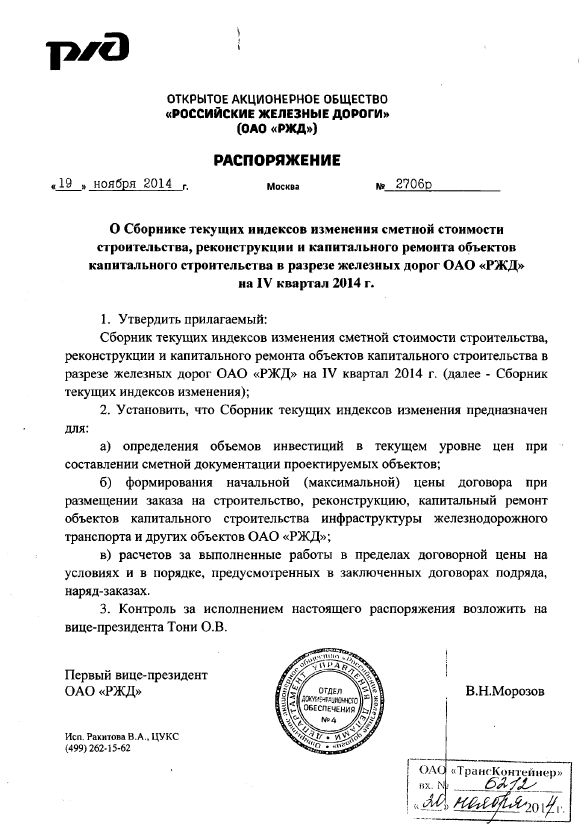 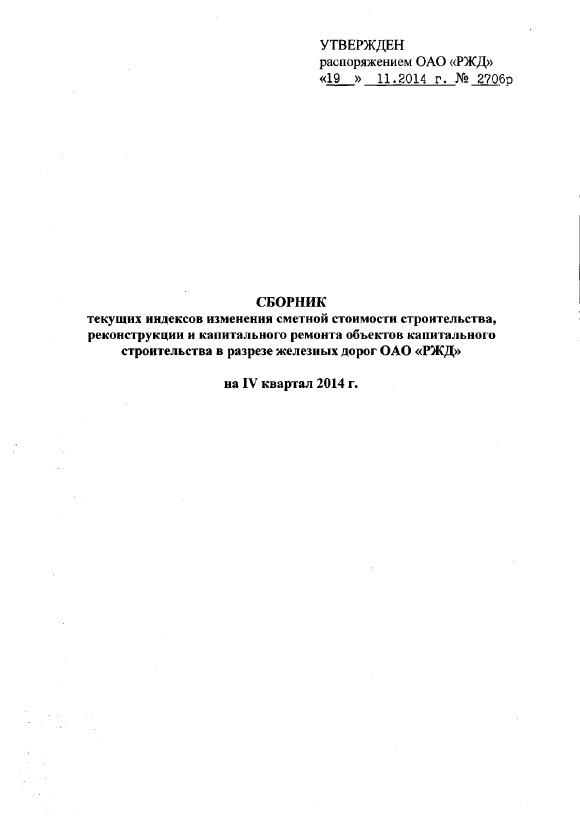 Приложение №7 к конкурсной документации размещено отдельным файлом на официальном сайте Российской Федерации для размещения информации о размещении  заказов на закупку товаров, работ, услуг www.zakupki.gov.ru (далее – официальный сайт), на сайте ПАО «ТрансКонтейнер» www.trcont.ru (раздел Компания/Закупки) и на сайте www.rzd.ru (раздел «Тендеры») (далее – сайты).Приложение № 8к конкурсной документации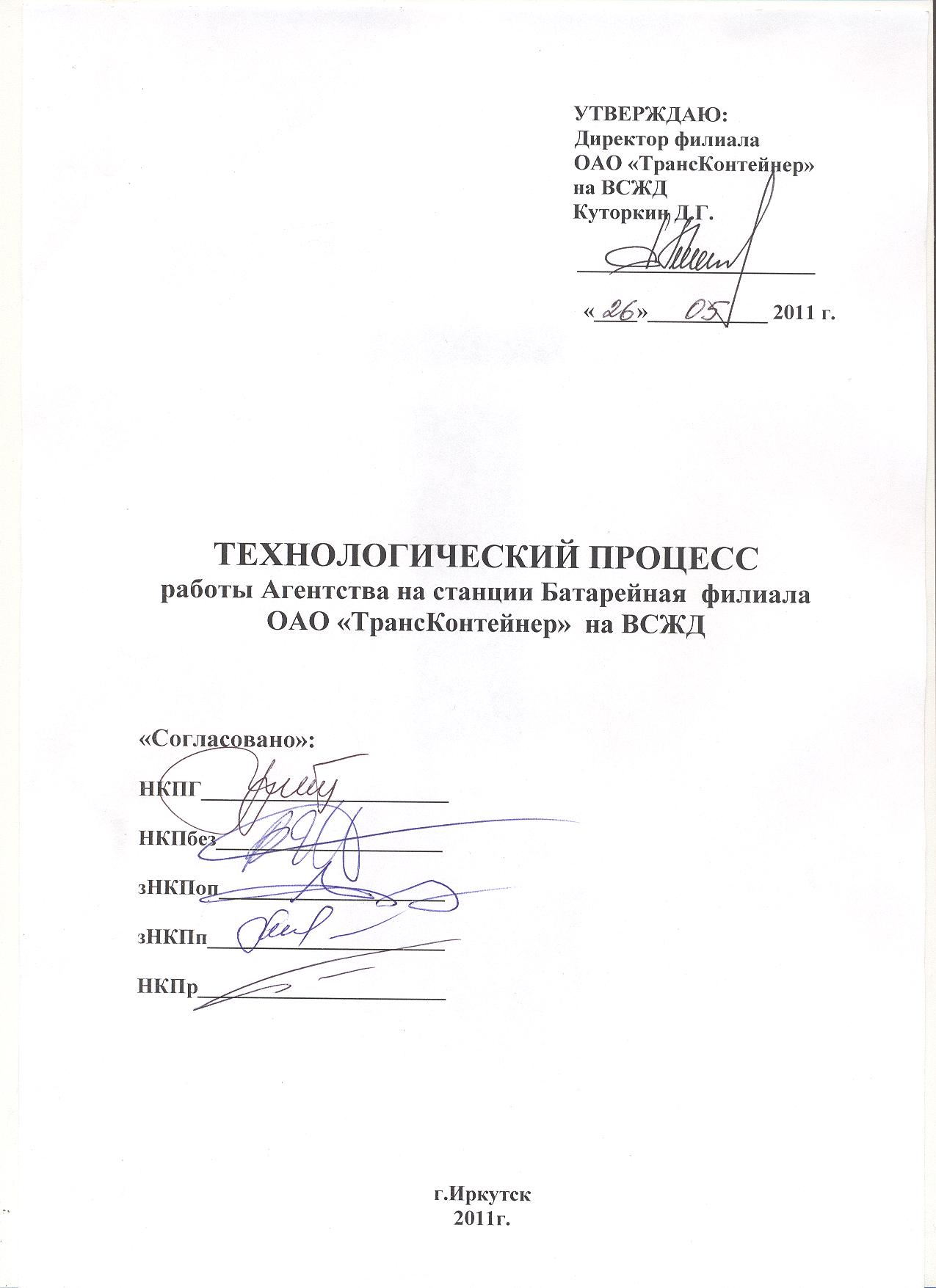 	Приложение №8 к конкурсной документации размещено отдельным файлом на официальном сайте Российской Федерации для размещения информации о размещении  заказов на закупку товаров, работ, услуг www.zakupki.gov.ru (далее – официальный сайт), на сайте ПАО «ТрансКонтейнер» www.trcont.ru (раздел Компания/Закупки) и на сайте www.rzd.ru (раздел «Тендеры») (далее – сайты).Приложение № 9к конкурсной документацииФорма банковской гарантии, предоставляемой в качестве обеспечения надлежащего исполнения договораБланк Банка	ПАО «ТрансКонтейнер»БАНКОВСКАЯ ГАРАНТИЯ №_____№ _____/_____г. __________ 	«__» _________ 20___ г.Банк ____________ /(адрес), генеральная лицензия ЦБ РФ № _____, к/с _____, БИК ____________, ИНН ___________, именуемый в дальнейшем «Гарант», в лице _______________, действующего на основании __________, настоящим, безусловно, гарантирует выполнение обязательств ____________, именуемого в дальнейшем «Принципал», перед ОАО «ТрансКонтейнер», именуемое в дальнейшем «Бенефициар».Сумма, на которую выдана настоящая гарантия, составляет ________ руб.По просьбе Принципала Гарант принимает на себя  обязательство уплатить не позднее 5 (пяти) календарных дней с момента получения первого письменного требования Бенефициара любую сумму, не превышающую ___________ (________________) рублей, в случае неисполнения или ненадлежащего исполнения Принципалом обязательств по Договору, заключаемому по итогам открытого конкурса № ________________________ на право заключения договора на выполнение работ по реконструкции контейнерного терминала на станции Батарейная в 2015-2016 гг..Обязательства Гаранта перед Бенефициаром по настоящей гарантии ограничены суммой, на которую она выдана.В случае неоплаты в указанный настоящей банковской гарантии срок суммы, требуемой Бенефициаром, Гарант уплачивает Бенефициару пени в размере ___% от несвоевременно оплаченной суммы за каждый день просрочки. Уплата неустойки не освобождает Гаранта от исполнения обязательства по настоящей гарантии.Требование Бенефициара об уплате суммы, указанной в настоящей банковской гарантии, содержащее заявление о том, что Принципал не выполнил условий указанного договора, должно быть представлено в письменной форме по адресу: ________. В требовании Бенефициара должно быть указано, какие обязательства Принципала по Договору, обеспеченные настоящей гарантией, не исполнены Принципалом, без необходимости представления решения арбитражного суда, вынесенного против Принципала, а также любого иного доказательства факта нарушения Принципалом своих обязательств по Договору. Бенефициар может предъявить более одного требования о платеже по настоящей гарантии.К требованию Бенефициара о совершении платежа по настоящей гарантии должна быть приложена копия банковской гарантии, а также расчет суммы, подлежащей уплате Бенефициару согласно настоящей банковской гарантии, за подписью уполномоченного представителя Бенефициара. Обязательства Гаранта по настоящей гарантии будут уменьшены на общую сумму платежей Принципала, произведенных в погашение его обязательств по Договору, и на любую сумму, списанную с данной гарантии.Требование платежа по настоящей гарантии не может быть предъявлено ранее установленного Договором срока выполнения обязательств по Договору.Настоящая гарантия действует с «__» ________ 20___ г. по «__» __________ 20__ г. и прекращается, а Гарант освобождается от всех своих обязательств в данной связи, если требования Бенефициара не были предъявлены до этой даты или на эту дату.Принадлежащее Бенефициару по банковской гарантии право требования к Гаранту может быть передано правопреемнику Бенефициара и /или третьему лицу, независимо от того является ли держателем банковской гарантии правопреемник или сам Бенефициар. Все прочие условия настоящей гарантии в случае такой передачи сохраняют свою силу. Настоящая банковская гарантия не может быть отозвана ГарантомГарант отказывает в удовлетворении требований Бенефициара только в случаях, предусмотренных ст. 376 ГК РФ.	Настоящая гарантия регулируется законодательством  Российской Федерации. Все споры между Гарантом и Бенефициаром, вытекающие из настоящей гарантии или связанные с ней, подлежат рассмотрению в  Арбитражном суде г. Москва.По окончании срока действия гарантии Бенефициар должен вернуть Гаранту оригинал настоящей гарантии  без дальнейших уведомлений со стороны Гаранта.Подписи. М. П.Приложение № 10к конкурсной документацииПеречень банков, чьи банковские гарантии принимаются в качестве обеспечения надлежащего исполнения договоров (и возврата авансов)Приложение № 11к документацииСведения о субъектах малого и среднего предпринимательства (субъектах МСП), привлекаемых претендентами в качестве 3-х лиц к исполнению обязательств по договоруУполномоченное лицо: ФИО, должность подпись М.П№ п/пНаименование критерияМакс.кол-вобалловПорядок оценки1.Цена договора1.Цена договора1.Цена договора1.Цена договора1.1.Цена договора75Данный критерий оценивается путем сопоставления стоимости финансово-коммерческого предложения, предложенного j –ым участником, и минимальной стоимости финансово-коммерческого предложения из всех предложенных участниками:, где j = 1….n, n -  количество участников; – количество баллов j –ого участника; Ц – стоимость финансово-коммерческого предложения , представленная j-ым участником;Цmin – минимальная стоимость финансово-коммерческого предложения из всех предложенных участниками;75 баллов – максимально возможное количество баллов по данному критерию.2. Условия оплаты2. Условия оплаты2. Условия оплаты2. Условия оплаты2.1Условия оплаты5Данный критерий оценивается путем сопоставления величины аванса указанной в финансово-коммерческом предложении j –ого участника, и минимального размера аванса из всех предложенных участниками:, где j = 1….n, n -  количество участников; – количество баллов j –ого участника; А – размер аванса по договору, представленный j-ым участником;Аmin – минимальный размер аванса из всех предложенных участниками;Максимально возможное количество баллов по данному критерию равно 5.3.Опыт участника3.Опыт участника3.Опыт участника3.Опыт участника3.1.Опыт участника5Оценивается путем сопоставления среднегодовой стоимости выполненных участником работ по предмету Конкурса, с начальной (максимальной)  ценой договора, установленной в конкурсной документации.В случае, если участник признавался судом не исполнившим свои обязательства по договорам, то стоимость  работ по данным договорам не учитывается при подсчете среднегодовой стоимости выполненных участником работ.В случае, если среднегодовая стоимость выполненных участником работ по предмету конкурса равна или больше начальной (максимальной) цены договора,участнику присваивается 5 баллов.В случае если среднегодовая стоимость  выполненных участником работ по предмету, меньше начальной (максимальной) цены договора, то данный критерий оценивается путем сопоставления среднегодовой стоимости выполненных работ с начальной (максимальной) ценой договора по формуле:,  где j = 1….n, n -  количество участников; - количество баллов;– среднегодовая стоимость выполнения работ по предмету Конкурса за период хозяйственной деятельности участника;– начальная  (максимальная) цена договора. 5 -максимально возможное количество баллов по данному критерию.Сроки (периоды) выполнения работСроки (периоды) выполнения работСроки (периоды) выполнения работСроки (периоды) выполнения работ4.1.Срок выполнения работ10Данный критерий оценивается путем сопоставления предложенного участником срока выполнения работ с минимальным сроком выполнения работ из всех предложенных участниками:, где j = 1….n, n -  количество участников; – количество баллов j –ого участника; – срок выполнения работ(в календарных днях), представленный j-ым участником; – минимальный срок выполнения работ (в календарных  днях) из всех предложенных участниками;10 – максимально возможное количество баллов по данному критерию5.Срок предоставления гарантии качества работ5.Срок предоставления гарантии качества работ5.Срок предоставления гарантии качества работ5.Срок предоставления гарантии качества работ5.1Срок предоставления гарантии качества на выполненные работы5Данный критерий оценивается путем сопоставления предложенного участником гарантийного срока на выполненные работы с максимальным гарантийным сроком на выполненные работы из всех предложенных участниками:, где j = 1….n, n -  количество участников; – количество баллов j –ого участника; – гарантийный срок на выполненные работы (в месяцах), представленный j-ым участником; – максимальный гарантийный срок на выполненные работы (в месяцах) из всех предложенных участниками;5 – максимально возможное количество баллов по данному критериюНаименование работЭтапГодПредельный лимит, руб.Предельный лимит, руб.Наименование работЭтапГодБез учета НДСС учетом НДСвыполнение работ по реконструкции контейнерного терминала на ст. Батарейная в 2015-2016 гг.12015168 999 376,00199 419 263,68выполнение работ по реконструкции контейнерного терминала на ст. Батарейная в 2015-2016 гг.22016132 995 766,00156 935 003,884.13.1 «Снос строений.»4.13.1 «Снос строений.»4.13.1 «Снос строений.»4.13.1 «Снос строений.»№ ппНаименованиеЕд. изм.Кол.1234Склад временного хранения, размерами 6*15мСклад временного хранения, размерами 6*15мСклад временного хранения, размерами 6*15мСклад временного хранения, размерами 6*15м1Демонтаж несущих металлоконструкций:  стойки, прогоны Тн.2,6272Демонтаж кровельного покрытия из профилированного листаМ 2.340,63Демонтаж металлических каркасов ворот и полотен.(примечание: металл сдаётся заказчику)Тн.0,84Разборка железобетонных фундаментов: монолитныхМ 3.465Погрузочные работы при автомобильных перевозках: мусор строительный и металл от разборкиТн.117,836Перевозка массовых навалочных грузов автомобилями-самосвалами (работающими вне карьеров), расстояние перевозки 10 км класс груза 1: строительный мусор   Тн.112,77Перевозка массовых навалочных грузов автомобилями-самосвалами (работающими вне карьеров), расстояние перевозки 1 км класс груза 1: от разборки металлоконструкцийТн.5,134.13.2 «ПРОТИВОПОЖАРНАЯ НАСОСНАЯ СТАНЦИЯ»4.13.2 «ПРОТИВОПОЖАРНАЯ НАСОСНАЯ СТАНЦИЯ»4.13.2 «ПРОТИВОПОЖАРНАЯ НАСОСНАЯ СТАНЦИЯ»4.13.2 «ПРОТИВОПОЖАРНАЯ НАСОСНАЯ СТАНЦИЯ»№ ппНаименованиеЕд. изм.Кол.1234Внутренняя отделка. ПотолкиВнутренняя отделка. ПотолкиВнутренняя отделка. ПотолкиВнутренняя отделка. Потолки1Сплошное выравнивание внутренних поверхностей (однослойное оштукатуривание)из сухих растворных смесей толщиной до 10 мм потолковм2.34,442Шпатлевка поверхностей потолков, толщина слоя 3 ммм2.34,443Окраска водоэмульсионными составами улучшенная потолков.м2.34,44Внутренняя отделка. СтеныВнутренняя отделка. СтеныВнутренняя отделка. СтеныВнутренняя отделка. Стены4Сплошное выравнивание внутренних поверхностей (однослойное оштукатуривание)из сухих растворных смесей толщиной до 10 мм стенм2.655Шпатлевка поверхностей стен, толщина слоя 3 ммм2.656Окраска водоэмульсионными составами улучшенная - стенм2.657Сплошное выравнивание внутренних поверхностей (однослойное оштукатуривание) из сухих растворных смесей толщиной до 10 мм оконных и дверных откосов плоскихм2.1,868Шпатлевка поверхностей откосов дверных и оконных, толщина слоя 3 ммм2.1,869Окраска дверных и оконных откосов водоэмульсионными составамим2.1,86Внутренняя отделка. ПолВнутренняя отделка. ПолВнутренняя отделка. ПолВнутренняя отделка. Пол10Устройство покрытий на цементном растворе из плиток керамогранитных  размером 300*300*8 мм.для половм2.34,44Окна, двериОкна, двериОкна, двериОкна, двери11Установка оконных блоков из ПВХ профилей поворотных (откидных, поворотно-откидных) с площадью проема до 2 м2 одностворчатыхм2.2,8812Устройство оконных сливов из листовой оцинкованной сталим2.0,613Установка подоконных досок из ПВХ в каменных стенах толщиной до 0,51 мм2.2,414Установка металлических дверных блоков в готовые проемым2. / шт.1,89 / 115Грунтовка металлических поверхностей за один раз грунтовкой ГФ-021 (либо эквивалент) м2.3,7816Окраска металлических грунтованных поверхностей эмалью за 2 раза м2.3,78Наружная отделка фасадовНаружная отделка фасадовНаружная отделка фасадовНаружная отделка фасадов17Штукатурка поверхностей оконных и дверных откосов м2.3,118Окраска откосов акриловыми краскамим2.3,1Водопровод – внутренние устройстваВодопровод – внутренние устройстваВодопровод – внутренние устройстваВодопровод – внутренние устройства19Установка затворов на трубопроводах из стальных труб диаметром до 100 ммшт.320Изготовление и сборка металлической рамы из швеллера № 16 под насосытн.0,11421Монтаж муфт полиэтиленовых для труб диаметром 225 ммшт.222Монтаж втулок полиэтиленовых удлиненным хвостовиком под фланец SDR 11, диаметр 225 мм (ТУ2248-001-18425183-01)шт.223Монтаж фланцев диаметром 225 ммшт.224Монтаж троса продольно-несущий диаметром 4 ммм6Силовые и осветительные сети.Силовые и осветительные сети.Силовые и осветительные сети.Силовые и осветительные сети.25Монтаж: распределительный щит ПР8503-1015 (либо эквивалент) с автоматическими выключателямишт.126Монтаж: шкаф переключения на резервное питание ШУ 8254-32А2 (либо эквивалент)шт.127Монтаж: кабель силовой с медными жилами: ВВГнг 4х35 мм2м728Монтаж: кабель силовой с медными жилами: ВВГнг 5х16 мм2м2029Монтаж: кабель силовой с медными жилами: ВВГнг 4х10 мм2м7030Монтаж: кабель силовой с медными жилами: ВВГнг 5х6 мм2м2031Монтаж: кабель силовой с медными жилами: ВВГнг5х2,5 мм2м1432Монтаж: кабель силовой с медными жилами: ВВГнг 3х2,5 мм2м2533Монтаж: кабель силовой с медными жилами: ВВГнг 3х1,5 мм2м1034Затягивание провода ПВ1 сечением 1х35мм2м1235Монтаж: лоток металлический перфорированный размером 50х50 мм, с крышкойм7036Монтаж: стойка кабельная С-1200 (либо эквивалент)м737Монтаж: полка кабельная оцинкованная К-1163ц (либо эквивалент)шт.1438Монтаж: комплект ВГ50У2 (либо эквивалент)компл.239Монтаж: световой указатель СУП-МУ2 (либо эквивалент) с надписью "Противопожарная насосная станция"шт.140Монтаж: розетка штепсельная неутеплённого типа при открытой проводкешт.141Монтаж: выключатель одноклавишный утопленного типа при скрытой проводкешт.342Монтаж: щиток распределительный ЩРО 8505-2706-Н-УХЛ3.1 (либо эквивалент)шт.143Монтаж: ящик ЯТП-220/12У3 (либо эквивалент)шт.144Монтаж: светильник НСП02-100-001 (002) (либо эквивалент)шт.645Монтаж: светильник НПБ 1101 белый/круг 100Вт IP44 ИЭК (либо эквивалент)шт.146Монтаж: кабель силовой с медными жилами: ВВГнг 2х2,5 (2L) мм2м947Монтаж: кабель силовой с медными жилами: ВВГнг 2х2,5 (L+N) мм2м1548Монтаж: кабель силовой с медными жилами: 3х2,5 (L+PE+N) мм2м3049Монтаж: кабель силовой с медными жилами 4х2,5 (L+PE+N) мм2м1450Монтаж: кабель силовой с медными жилами марки ВВГнг, с числом жил и номинальным сечением жилы, мм2: 2х2,5м3051Монтаж: кабель силовой с медными жилами марки ВВГ, с числом жил и номинальным сечением жилы, мм2: 3х2,5м3052Монтаж: кабель силовой с медными жилами марки ВВГнг-LS, с числом жил и номинальным сечением жилы, мм2: 4х2,5м1053Монтаж коробки РТВ (либо эквивалент)шт.2           Внутренний контур заземления. Внутренний контур заземления. Внутренний контур заземления. Внутренний контур заземления. 54Монтаж: проводник заземляющий открыто по строительным основаниям из полосовой стали размерами: 4*40ммм40,5955Монтаж: проводник заземляющий открыто по строительным основаниям из полосовой стали размерами:  5*40ммм47,6256Монтаж: заземлитель горизонтальный из стали круглой диаметром 12 ммм12,3657Монтаж: заземлитель горизонтальный из стали круглой диаметром 18 ммм4058Монтаж: держатель для шины заземления К188У2 (либо эквивалент)шт.3559Прокладка трубопроводов из стальных водогазопроводных  труб диаметром 50 ммм8,2Внешний контур заземления. Внешний контур заземления. Внешний контур заземления. Внешний контур заземления. 60Забивка вертикальных заземлителей механизированная на глубину до 5 м      шт.861Разработка грунта вручную, группа грунтов 2м3.11,7662Засыпка пазух, группа грунтов 2м3.11,7663Монтаж: заземлитель горизонтальный из стали полосовой 5*40ммм4064Монтаж: проводник заземляющий открыто по строительным основаниям из круглой стали диаметром 12 ммм12Кабельная система обогрева пожарных резервуаровКабельная система обогрева пожарных резервуаровКабельная система обогрева пожарных резервуаровКабельная система обогрева пожарных резервуаров65Монтаж: кабель силовой с медными жилами марки ВВГнг-LS, с числом жил и номинальным сечением жилы, мм2: 5х2,5м12066Монтаж: кабель НУД, с числом жил и номинальным сечением жилы, мм2: 3х1,5м16067Монтаж: кабель ШВВП 2*0,75 мм2м4568Монтаж: стяжки (натяжители) PFS-30 (либо эквивалент)шт.269Монтаж: коробка для датчика температуры РТВ (либо эквивалент)шт.270Монтаж: тросм4071Монтаж: анкер тросовыйшт.272Монтаж: узел фиксации несущего троса оцинкованныйшт.273Монтаж: трубы гибкие гофрированные тяжелые из самозатухающего ПВХ (IP55) серии FH, с зондом, диаметром 25 мм на тросум250Противопожарные резервуары. Наружный контур заземленияПротивопожарные резервуары. Наружный контур заземленияПротивопожарные резервуары. Наружный контур заземленияПротивопожарные резервуары. Наружный контур заземления74Забивка вертикальных заземлителей вручную на глубину до 3 мшт.475Разработка грунта вручную, группа грунтов 2м3.7,676Засыпка пазух, группа грунтов 2м3.7,677Монтаж: заземлитель горизонтальный из стали полосовой 4*40ммм80Противопожарные резервуары. Строительные работыПротивопожарные резервуары. Строительные работыПротивопожарные резервуары. Строительные работыПротивопожарные резервуары. Строительные работы78Устройство и разборка строительных лесовм2.5079Демонтаж ограждающих конструкций стен из оцинкованных металлических листовм2.5080Разборка тепловой изоляции из ваты минеральнойм2.5081Монтаж ограждающих конструкций стен из оцинкованных металлических листовм2.5082Утепление покрытий плитами из минеральной ваты в один слойм2.50Противопожарные резервуары. Сантехнические работыПротивопожарные резервуары. Сантехнические работыПротивопожарные резервуары. Сантехнические работыПротивопожарные резервуары. Сантехнические работы83Врезка в действующий резервуар  трубопроводов водоснабжения диаметром 100 ммшт.484Обварка "воротников" электросваркойм885Прокладка трубопроводов из стальных бесшовных и электросварных труб диаметром до 100 ммм5286Установка фланцевых соединений на стальных трубопроводах диаметром 100 ммшт.487Грунтовка металлических поверхностей за один раз грунтовкой ГФ-021 (либо эквивалент)м2.12,588Масляная окраска металлических поверхностей стальных труб, количество окрасок 2м2.12,54.13.3 «СКВАЖИНА»4.13.3 «СКВАЖИНА»4.13.3 «СКВАЖИНА»4.13.3 «СКВАЖИНА»№ ппНаименованиеЕд. изм.Кол.123 4 Земляные работыЗемляные работыЗемляные работыЗемляные работы1Разработка грунта в котлованах экскаватором с погрузкой на автомобили-самосвалы группа грунтов 2м3.375,52Разработка грунта вручную, группа грунтов 2М319,773Погрузка грунта экскаватором в автомобили-самосвалыМ319,774Перевозка грунта на расстояние 10 кмтн632,435Работа на отвалеМ 3395,276Засыпка пазух котлована ПГСм3.122,5ФундаментыФундаментыФундаментыФундаменты7Устройство бетонной подготовки (бетон М100) с добавкой в бетон гидроизоляционной "Пенетрон-Адмикс" (либо эквивалент)м3.6,28Монтаж: арматурная сталь, диаметром 12 ммтн.1,269Монтаж: арматурная сталь, диаметром 8 ммтн.0,5210Монтаж: блоки бетонные стен подвалов сплошные( (ГОСТ13579-78) ФБС12-5-6-Т (бетон В 7,5 (М100))шт4011Изоляция покрытий изделиями из плит пенополистирольных М50м3.2,52 СтеныСтеныСтеныСтены12Кладка стен кирпичных наружных средней сложности при высоте этажа до 4 мм3.30,813Армирование кладки стентн.0,151314Устройство перемычек ж/б монолитныхм3.0,11ПерекрытиеПерекрытиеПерекрытиеПерекрытие15Устройство перекрытий ж/б монолитных толщиной 200 мм м3.3,4КровляКровляКровляКровля16Устройство кровель из ПВХ мембранм2.11,817Изоляция кровли плитами пенополистирольными, М50м3.0,918Утепление покрытий керамзитомм3.0,519Устройство выравнивающих стяжек цементно-песчаных толщиной 20 мм  м2.920Устройство пароизоляциипрокладочной в один слойм2.14,5621Обетонирование вентиляционных стакановм3.0,822Устройство парапетов из листовой оцинкованной сталим2.12,8Наружные оконные и дверные откосыНаружные оконные и дверные откосыНаружные оконные и дверные откосыНаружные оконные и дверные откосы23Сплошное выравнивание из сухих растворных смесей толщиной до 10 мм оконных и дверных откосов плоскихм2.1,224Окраска откосов акриловыми краскамиМ21,2Дверной проемДверной проемДверной проемДверной проем25Установка металлических дверных блоков в готовые проемым2./шт1 / 1,89Металлоконструкции подвесного пути МР-1Металлоконструкции подвесного пути МР-1Металлоконструкции подвесного пути МР-1Металлоконструкции подвесного пути МР-126Монтаж пути подвесных кранов из прокатных двутавров типа «М»  (балка 24)м / кг.3,5 / 95,5 Отмостка бетоннаяОтмостка бетоннаяОтмостка бетоннаяОтмостка бетонная27Уплотнение грунта щебнемМ21428Устройство подстилающих слоев  песчаных толщиной 50 ммМ30,729Устройство бетоннойотмостки из бетона кл. В15, толщиной 100 ммМ31,4Отделочные работыОтделочные работыОтделочные работыОтделочные работы30Штукатурка поверхностей внутри здания: улучшенная потолковм2.9,231Шпатлевка по штукатурке потолковм2.9,232Окраска водоэмульсионными красками потолков м2.9,233Штукатурка поверхностей внутри здания: улучшенная стенм2.4034Штукатурка поверхностей дверных откосов (плоских)м2.0,8535Шпатлевка  стен и откосовм2.40,8536Окраска водоэмульсионными красками стен и откосовм2.40,8537Устройство покрытий на цементном растворе из плиток бетонныхм2.9,2Бурение скважиныБурение скважиныБурение скважиныБурение скважины38Роторное бурение скважин с прямой промывкойм8539Крепление скважины при роторном бурении трубами с муфтовым соединением, группа грунтов по устойчивости 2м8540Откачка воды из скважины 1 сутки откачки341Цементация затрубного пространства комплектом бурового оборудования и цементационной установкой при роторном бурении1 колонна142Сварка обсадных труб наружным диаметром до 325 мм1 сварка2843Резка обсадных труб наружным диаметром до 325 мм1 рез28Обвязка скважины. Насосное оборудование. Запорная арматура. Трубопроводы.Обвязка скважины. Насосное оборудование. Запорная арматура. Трубопроводы.Обвязка скважины. Насосное оборудование. Запорная арматура. Трубопроводы.Обвязка скважины. Насосное оборудование. Запорная арматура. Трубопроводы.44Монтаж: насос Grundfos с прямым пуском SP 30-9 (400V) (либо эквивалент)шт.145Монтаж: гидроаккумулятор VAV 1000 Aquasystem (либо эквивалент)шт.146Монтаж: погружного электрода с кабелем на 85 м шт.147Монтаж: поплавков в комплекте с кабелем 10 м.шт.148Монтаж реле давления шт.149Монтаж: краны шаровые "TECOFI" диаметром 15 мм (либо эквивалент)шт.350Монтаж: краны шаровые "TECOFI" диаметром 25 мм (либо эквивалент)шт.251Монтаж: краны шаровые "TECOFI" диаметром 50 мм (либо эквивалент)шт.152Монтаж: краны шаровые "TECOFI" диаметром 65 мм (либо эквивалент)шт.153Монтаж: краны шаровые "TECOFI" диаметром 100 мм (либо эквивалент)шт.254Монтаж: краны шаровые "TECOFI" диаметром 150 мм (либо эквивалент)шт.155Установка фильтров "TECOFI"  диаметром 65 мм (либо эквивалент)шт.156Установка клапанов обратных на трубопроводах из стальных труб диаметром 80 ммшт.157Установка манометровшт.3ТрубопроводыТрубопроводыТрубопроводыТрубопроводы58Прокладка трубопроводов водоснабжения из стальных водогазопроводных оцинкованных труб диаметром 150 ммм459Прокладка трубопроводов водоснабжения из стальных водогазопроводных оцинкованных труб диаметром 100 ммм360Прокладка трубопроводов водоснабжения из стальных водогазопроводных оцинкованных труб диаметром 65 ммм561Прокладка трубопроводов водоснабжения из стальных водогазопроводных оцинкованных труб диаметром 50 ммм162Огрунтовка металлических поверхностей труб за один раз грунтовкой ГФ-021 (либо эквивалент)м2.4,563Окраска металлических огрунтованных поверхностей краской БТ-177 серебристой (либо эквивалент)м2.4,564Монтаж реле давления модель KPI 35 /Danfoss/ (либо эквивалент) шт.165Изоляция трубопроводов изделиями из вспененного каучука (<Армофлекс>) или вспененного полиэтилена (<Термофлекс>) трубкамим13Монтаж электрооборудованияМонтаж электрооборудованияМонтаж электрооборудованияМонтаж электрооборудования66Монтаж шкафа управления насосом артезианской скважины мощностью 9,2 кВт с преобразователем частоты, с контроллером и интерфейсом, степень защиты IP54, навесного исполнения: тип -ШУН 1-0092-ПхЧ-К1-IP54-Ф (либо эквивалент)шт.167Монтаж силового распределительного щита ЩРн-9з-1, IP31, с установленными в нём (либо эквивалент):- трёхполюсным автоматическим выключателем Iн=16А;- однополюсным автоматическим выключателем Iн=10А;шт.168Монтаж обогревателя-конвертора ThermorEvidence 2 Elec, мощностью 2000 Вт (либо эквивалент)шт.269Монтаж: труба винипластовая, диаметр до 25 ммм82Монтаж кабельных изделийМонтаж кабельных изделийМонтаж кабельных изделийМонтаж кабельных изделий70Монтаж: кабель силовой с медными жилами: ВВГнг 4х10 мм2м7071Монтаж: кабель силовой с медными жилами марки ВВГнг-LS, с числом жил и номинальным сечением жилы, мм2: 4х4м1072Монтаж: кабель силовой с медными жилами  марки ВВГнг-LS, с числом жил и номинальным сечением жилы, мм2: 2х1,5м1073Монтаж: кабель силовой с медными жилами марки ВВГнг-LS, с числом жил и номинальным сечением жилы, мм2: 3х1,5м2074Монтаж: провод ПВ1 сечением 1х10мм2м20ЭлектроосвещениеЭлектроосвещениеЭлектроосвещениеЭлектроосвещение75Монтаж: светильник для пыльных и влажных помещений с лампой накаливания до 200Вт, навесной: НСП11-200-334 (либо эквивалент)шт.176Монтаж светильника с лампой накаливания до 60 Вт, потолочный: НПБ 1402 (либо эквивалент)шт.177Розетка штепсельная брызгозащищённая – 12В, 10Ашт.178Выключатель для открытой установки однополюсный IP44: VA66-102B-BII (либо эквивалент)шт.179Ящик с безопасным разделительным трансформатором ОСО-0,25 220/12В: ЯТП-0,250 (либо эквивалент)шт.1    Пуско-наладочные работы    Пуско-наладочные работы    Пуско-наладочные работы    Пуско-наладочные работы80Проверка наличия цепи между заземлителями и заземленными (ГЗШ-наружный контур заземления, ГЗШ-шина заземления щитов, шина заземления щитов-заземление потребителя)точек4081Измерение сопротивления растеканию тока контура с диагональю до 20 мизмер.182Определение нагрузочной способности однофазных автоматических выключателей, установленных в распределительных щитахшт983Определение нагрузочной способности трёхфазных автоматических выключателей, установленных в распределительных щитахшт384Определение нагрузочной способности трёхфазных автоматических выключателей, установленных в распределительных щитахшт585Проверка и согласования фазировки вводного кабеляшт486Измерение сопротивления изоляции мегаомметром: кабельных линий, предназначенных для передачи электроэнергии к распределительным устройствам, щитам, шкафам, коммутационным аппаратам и электропотребителямизмер.1587Проверка устройств автоматического включения резервного питаниясхема188Измерение сопротивления изоляции электродвигателей переменного тока напряжением до 1 кВизмер.289Проверка работы электродвигателя переменного тока напряжением до 1 кВ на холостом ходу  (1 час)шт290Проверка работы электродвигателя переменного тока напряжением до 1 кВна под нагрузкойшт24.13.4. «НАРУЖНОЕ ЭЛЕКТРООСВЕЩЕНИЕ»    4.13.4. «НАРУЖНОЕ ЭЛЕКТРООСВЕЩЕНИЕ»    4.13.4. «НАРУЖНОЕ ЭЛЕКТРООСВЕЩЕНИЕ»    4.13.4. «НАРУЖНОЕ ЭЛЕКТРООСВЕЩЕНИЕ»    № ппНаименованиеЕд. изм.Кол.1234Совместная прокладка питающих кабелей и осветительных сетей в блочной канализацииСовместная прокладка питающих кабелей и осветительных сетей в блочной канализацииСовместная прокладка питающих кабелей и осветительных сетей в блочной канализацииСовместная прокладка питающих кабелей и осветительных сетей в блочной канализацииЗемляные работыЗемляные работыЗемляные работыЗемляные работы1Разработка грунта в отвал экскаваторами, группа грунтов 2 м3.412,22Доработка грунта вручную, группа грунтов 2м3.45,83Засыпка траншей с перемещением грунта до 5 м бульдозерами, группа грунтов 2м3.458Разборка существующего ж/б покрытия под кабельную канализацию БП-4, БП-12Разборка существующего ж/б покрытия под кабельную канализацию БП-4, БП-12Разборка существующего ж/б покрытия под кабельную канализацию БП-4, БП-12Разборка существующего ж/б покрытия под кабельную канализацию БП-4, БП-124Нарезка швов в бетоне затвердевшемм186,65Разборка покрытий и оснований бетонныхм3.8,366Погрузка строительного мусора от разборки ж/б покрытия  тн.15,057Перевозка строительного мусора на расстояние 10 кмтн.15,05 Устройство переходов через железнодорожные путиУстройство переходов через железнодорожные путиУстройство переходов через железнодорожные путиУстройство переходов через железнодорожные пути8Разработка грунта в отвал экскаваторами (группа грунтов 2) под приямки размерами 6*2*4 м (8 шт) для оборудованиям3.3849Обратная засыпка приямков грунтов, группа грунтов 2м3.38410Устройство переходов в грунтах I-III группы для прокладки труб диаметром 630 мм через железные дороги м2511Устройство переходов в грунтах I-III группы для прокладки труб диаметром 426 мм через железные дороги м50Устройство кабельной канализации Устройство кабельной канализации Устройство кабельной канализации Устройство кабельной канализации 12Устройство блоков БП4 из двустенных гофрированных труб Д=140мм1 м кожуха29513Устройство блоков БП12 из двустенных гофрированных труб Д=140мм1 м кожуха6014Прокладка ленты защитно-сигнальной "Электра" с логотипом «осторожно кабель»: ЛСЭ-900 (либо эквивалент)м355Устройство смотровых колодцев №№: 5,6,7,8,13,14 Устройство смотровых колодцев №№: 5,6,7,8,13,14 Устройство смотровых колодцев №№: 5,6,7,8,13,14 Устройство смотровых колодцев №№: 5,6,7,8,13,14 15Разработка грунта вручную, группа грунтов 2м3.79216Устройство колодцев железобетонных сборных типовых, собранных в заводских условиях ККС-5шт.617Установка люкашт.618Засыпка вручную пазух, группа грунтов 2 с трамбованиемм3.454.13.5. «ЖЕЛЕЗНОДОРОЖНЫЕ ПЕРЕЕЗДЫ №№ 1, 2, 3»4.13.5. «ЖЕЛЕЗНОДОРОЖНЫЕ ПЕРЕЕЗДЫ №№ 1, 2, 3»4.13.5. «ЖЕЛЕЗНОДОРОЖНЫЕ ПЕРЕЕЗДЫ №№ 1, 2, 3»4.13.5. «ЖЕЛЕЗНОДОРОЖНЫЕ ПЕРЕЕЗДЫ №№ 1, 2, 3»№ ппНаименованиеЕд. изм.Кол.12341Разборка ж/д. путей на деревянных шпалахкм0,0442Устройство переездов с настилом из резиновых плит через один железнодорожный путь, шпалы железобетонные, угол пересечения дорог 90 градусов, ширина переезда, м: 61 переезд43Разборка деревянных шпал длиной 2,2-2,7 мшт.894Укладка ж/б шпал длиной 2,2-2,7 мшт.895Устройство цементобетонных покрытий однослойных, толщина слоя 18 смм 288,26Армирование ЦБ покрытия арматурной сталью диаметром 12 ммтн.1,577Устройство покрытия толщиной 5 см из горячих асфальтобетонных смесей плотных мелкозернистых типа АБВм 288,24.13.6. «НВК. ПРОТИВОПОЖАРНЫЙ ВОДОПРОВОД В-2.»4.13.6. «НВК. ПРОТИВОПОЖАРНЫЙ ВОДОПРОВОД В-2.»4.13.6. «НВК. ПРОТИВОПОЖАРНЫЙ ВОДОПРОВОД В-2.»4.13.6. «НВК. ПРОТИВОПОЖАРНЫЙ ВОДОПРОВОД В-2.»№ ппНаименованиеЕд. изм.Кол.1234Земляные работы. Разработка грунтаЗемляные работы. Разработка грунтаЗемляные работы. Разработка грунтаЗемляные работы. Разработка грунта1Разработка грунта в траншеях экскаватором, в отвал группа грунтов 2   (длина=1553 м., глубина переменная.=2,75м)м3.7494,42Разработка грунта вручную в траншеях, группа грунтов 2М3.812,843Погрузка и вывоз лишнего грунта в отвал, группа грунтов 2м3.3093,9Земляные работы. Обратная засыпкаЗемляные работы. Обратная засыпкаЗемляные работы. Обратная засыпкаЗемляные работы. Обратная засыпка3Засыпка траншей с перемещением грунта до 5 м бульдозерами, группа грунтов 2м3.5267,344Засыпка трубопроводов песком, h=0,3 м над трубойм3.629,465Уплотнение грунта пневматическими трамбовками, группа грунтов 1м3.629,46Задвижки и трубопровод В-2Задвижки и трубопровод В-2Задвижки и трубопровод В-2Задвижки и трубопровод В-26Установка задвижек с обрезным клином, Ду=200 мм (Задвижка EN 558-1 GR 14,9 (Хавле) диаметром 200 мм) (либо эквивалент)шт.117Установка задвижек с обрезным клином, Ду=100 мм (Задвижка EN 558-1 GR 14,9 (Хавле) диаметром 100 мм) (либо эквивалент)шт.48Установка: краны шаровые 065N0120 (Danfoss), диаметром 25 мм (либо эквивалент)шт.69Устройство основания под трубопроводы песчаногом3.155,310Укладка трубопроводов: труба ПЭ100 SDR17-225*13,4 техническая из полиэтиленовых труб диаметром 225*13,4 мм (либо эквивалент)м155311Укладка трубопроводов из полиэтиленовых труб: труба ПЭ100 SDR17-110*6.6 техническая (либо эквивалент)м912Установка отводов электросварных 30 град. - ПЭ100SDR 11-225*13,4 (либо эквивалент)шт.413Установка отводов электросварных 90 град. - ПЭ100SDR 11-225*13,4 (либо эквивалент)шт.814Установка отводов электросварных 45 град. - ПЭ100SDR 11-225*13,4 (либо эквивалент)шт.215Установка гидрантов пожарных 3000, диаметром 125 мм.шт.       8 16Установка гидрантов пожарных 3500, диаметром 125 мм.шт.617Установка тройников ППТФ 200*200 под пож. Гидранты (либо эквивалент)тн0,3618Установка тройников ППТФ 200*100 под пож. Гидранты (либо эквивалент)тн0,21619Установка подставок пожарных ППФ 200 (либо эквивалент)тн0,43220Изготовление подставок ППФ и тройников ППТФ (в построечных условиях)тн1,00821Приварка заглушек 2-200-1,6шт.322Приварка фланцев к стальным трубопроводам диаметром 200 ммшт.1523Приварка фланцев к стальным трубопроводам диаметром 100 ммшт.124Установка фланцев накидных с полиэтиленовыми втулками, Д=225 ммшт.3425Установка фланцев накидных с полиэтиленовыми втулками, Д=110 ммшт.4026Укладка стальных водопроводных труб с гидравлическим испытанием диаметром 25 ммм1027Установка муфт электросварных  ПЭ100SDR 11-225*13,4 (либо эквивалент)шт.161Гильзы, патрубки и устройство переходов через железнодорожные путиГильзы, патрубки и устройство переходов через железнодорожные путиГильзы, патрубки и устройство переходов через железнодорожные путиГильзы, патрубки и устройство переходов через железнодорожные пути28Установка гильз из стальных труб диаметром 219*5 мм, длиной по 250 мм.м429Устройство переходов в грунтах 2 группы для прокладки труб диаметром 426*8 мм через автомобильные, железные дороги и другие коммуникациим84,330Установка гильз из стальных труб диаметром 426*8 мм, длиной по 250ммшт.36Междушпальный лотокМеждушпальный лотокМеждушпальный лотокМеждушпальный лоток31Устройство железобетонных водоотводных лотков междупутных глубиной до 1,5 м (Лоток МШЛ 0,35д (1500*390*450 мм)) (либо эквивалент) м 183                           Колодцы 2,5,6, ПГ-3,4 7-12,17-22                           Колодцы 2,5,6, ПГ-3,4 7-12,17-22                           Колодцы 2,5,6, ПГ-3,4 7-12,17-22                           Колодцы 2,5,6, ПГ-3,4 7-12,17-2232Разработка грунта с погрузкой на автомобили-самосвалы экскаваторами, группа грунтов 2М355,233Перевозка грунта на расстояние 10 км.тн88,3134Работа на отвалеМ355,235Устройство круглых колодца в количестве 17 шт. из сборного железобетона в грунтах сухихм3.56,8436Установка люков чугунныхшт.1737Установка лестництн0,38638Установка элементов соединительных, закладных, стальных  деталей МС-3, МС-5, МС-7 (тип.пр. 901-09-11.84 альбом VI.88) весом до 4 кгтн0,73339Окраска металлических грунтованных поверхностей краской БТ-177 серебристой за 2 раза (либо эквивалент)м2.26,86Колодец прямоугольный бетонныйКолодец прямоугольный бетонныйКолодец прямоугольный бетонныйКолодец прямоугольный бетонный40Уплотнение грунта щебнемм2.541Устройство бетонной подготовки (бетон М100)м3.0,542Устройство камер со стенками из монолитного бетона:- плита перекрытия П1 с разм.3000*2500мм.=1шт/0,9м3;- плита перекрытия П19 = 1шт/0,9м3;- плита перекрытия П21 = 1шт/0,446м3;- плита перекрытия П29 = 2шт/0,129м3 каждаям3.6Присоединение трубопроводов к противопожарным резервуаромПрисоединение трубопроводов к противопожарным резервуаромПрисоединение трубопроводов к противопожарным резервуаромПрисоединение трубопроводов к противопожарным резервуаром43Монтаж опоры скользящей = 8 шткг81,44 44Монтаж опоры скользящей = 12 шткг17,5245Огрунтовка металлических поверхностей за один раз грунтовкой ГФ-021 (либо эквивалент)м2.2,446Окраска металлических огрунтованных поверхностей краской БТ-177 серебристой за 2 раза (либо эквивалент)м2.2,447Установка блоков ФБС-9-6-6тшт.1748Укладка стальных водопроводных труб с гидравлическим испытанием диаметром 273*5,0 ммм1249Укладка стальных водопроводных труб с гидравлическим испытанием диаметром 108*4 ммм450Изоляция трубопроводов диаметром 273*5 ммм1251Изоляция трубопроводов диаметром 108*4 ммм44.13.7.  «КАНАЛИЗАЦИЯ К-2 (длина 911 м.)»4.13.7.  «КАНАЛИЗАЦИЯ К-2 (длина 911 м.)»4.13.7.  «КАНАЛИЗАЦИЯ К-2 (длина 911 м.)»4.13.7.  «КАНАЛИЗАЦИЯ К-2 (длина 911 м.)»№ ппНаименованиеЕд. изм.Кол.1234Разборка покрытия под канализацию К-2Разборка покрытия под канализацию К-2Разборка покрытия под канализацию К-2Разборка покрытия под канализацию К-21Разборка оснований щебеночных  толщиной 0,5 м.м3.1924,72Разборка покрытий асфальтобетонных толщиной 100 мм.м3.384,943Погрузка щебня и асфальтобетона при автомобильных перевозкахтн.4157,354Перевозка грузов автомобилями-самосвалами, расстояние перевозки 10 км (класс груза 1)тн.4157,35Земляные работы для канализации К-2Земляные работы для канализации К-2Земляные работы для канализации К-2Земляные работы для канализации К-25Разработка грунта в траншеях экскаватором, в отвал группа грунтов 2м3.12506,46Разработка грунта вручную, группа грунтов 2м3.1389,67Обратная засыпка трубопроводов песком Н=0,3мм3.530,58Засыпка траншей с перемещением грунта до 5 м бульдозерами, группа грунтов 2м3.13365,5Трубопроводы канализации К-2Трубопроводы канализации К-2Трубопроводы канализации К-2Трубопроводы канализации К-29Устройство основания песчаного толщиной 100 мм.под трубопроводым3.45,5510Укладка безнапорных трубопроводов: трубы канализационные гофрированные PolytronProKan SN8 224.5/200 (либо эквивалент)м20611Укладка безнапорных трубопроводов: трубы канализационные гофрированные PolytronProKan SN8 281.8/250 (либо эквивалент)м24112Укладка безнапорных трубопроводов: Трубы канализационные гофрированные PolytronProKan SN8 338.7/300 (либо эквивалент)м17413Укладка безнапорных трубопроводов: Трубы канализационные гофрированные PolytronProKan SN8 449.5/400 (либо эквивалент)м290Устройство переходов (футляры)Устройство переходов (футляры)Устройство переходов (футляры)Устройство переходов (футляры)14Устройство переходов в грунтах 2 группы для прокладки труб диаметром 426*6 ммм3215Устройство переходов в грунтах 2 группы для прокладки труб диаметром 530*8 мм м18216Устройство переходов в грунтах 2 группы для прокладки труб диаметром 630*9 мм м917Антикоррозионная изоляция футляров и гильз мастикой ТЭПСАН (либо эквивалент)м2.36418Заделка битумом и прядью концов футляров1 футляр1119Укладка трубы ПЭ100 SDR17-225*13.4 (либо эквивалент)м1220Укладка трубы ПЭ100 SDR17-160*9.5 (либо эквивалент)м80Колодцы канализационные №№ 1-6; 8-23Колодцы канализационные №№ 1-6; 8-23Колодцы канализационные №№ 1-6; 8-23Колодцы канализационные №№ 1-6; 8-2321Разработка грунта с погрузкой на автомобили-самосвалы экскаваторами, группа грунтов 2м3.136,322Перевозка грунта автомобилями-самосвалами, расстояние перевозки 10 кмтн.21823Работа на отвале, группа грунтов 2м3.136,324Устройство круглых сборных железобетонных канализационных колодцев диаметром 1 м в сухих грунтахм3.42,8525Установка люков чугунных тяжелыхшт2226Монтаж стремянок, лестничных с ограждениемтн.1,006Запорная арматура, фланцы, гильзыЗапорная арматура, фланцы, гильзыЗапорная арматура, фланцы, гильзыЗапорная арматура, фланцы, гильзы27Установка задвижек стальных диаметром 200 мм (4000А, короткая, EN 558-1 GR 14) (либо эквивалент)шт228Установка: краны шаровые PN25 Danfoss под приварку диаметром 25 мм (либо эквивалент)шт229Установка фланцевых соединений 1-200-10 ст.25тн./шт.0,0324 / 430Установка втулок под фланец с удлиненным хвостовиком диаметром 225 мм-ПЭ  100 SDR 17 (либо эквивалент)шт431Установка фланцев накидных для втулки Д=225 ммшт832Установка патрубков из трубы стальной электросварной диаметром 219*5,0ммм1                           Дождеприёмники  ДК2. №№ 1-4; 6-7; 9-13.                           Дождеприёмники  ДК2. №№ 1-4; 6-7; 9-13.                           Дождеприёмники  ДК2. №№ 1-4; 6-7; 9-13.                           Дождеприёмники  ДК2. №№ 1-4; 6-7; 9-13.33Разработка грунта с погрузкой на автомобили-самосвалы экскаваторами, группа грунтов 2м3.3034Перевозка автомобилями-самосвалами, расстояние перевозки 10 км (класс груза 1)тн4835Работа на отвале, группа грунтов 2м3.3036Устройство круглых дождеприёмных колодцев в количестве 11 шт. для дождевой канализации из сборного железобетона диаметром 1,0 м в сухих грунтахм3.9,1237Установка люков чугунных с решеткой для дождеприемного колодца ЛРшт1138Установка закладных деталей весом до 20 кгтн0,53 Устройство оголовка дождевой канализации  Устройство оголовка дождевой канализации  Устройство оголовка дождевой канализации  Устройство оголовка дождевой канализации 39Устройство стен подвалов и подпорных стен железобетонных высотой до 3 м, толщиной до 300 ммм3.1,6940Установка лотков Л-2д-15 (либо эквивалент)м3.0,0541Устройство подстилающих и выравнивающих слоев оснований из щебня фр.10-20 ммм3.1,242Устройство покрытий из камня булыжного по готовому подстилающему слоюм2.12Очистные сооружения ливнёвых стоковОчистные сооружения ливнёвых стоковОчистные сооружения ливнёвых стоковОчистные сооружения ливнёвых стоков43Разработка грунта с погрузкой на автомобили-самосвалы экскаваторами, группа грунтов 2м3.151,7644Разработка грунта вручную, группа грунтов 2м3.3,2445Отвозка грунта автомобилями самосвалами на расстояние 1 км.тн24846Устройство щебёночной подушки толщиной 300 мм.м3.6,4847Устройство песчаной подушки 200 мм.м3.21,648 Монтаж оборудования "Очистные сооружения V=9,4м3. СНК.КНС.2400.5700.50.2.6.7" (либо эквивалент)Шт.149Устройство ж/б подпорной стенки толщиной 300 мм.м3.1,750Обратная засыпка ПГС с перемещением до 10 м бульдозерамим3.58,8151Утепление ёмкости вермикулитомм3.46,852Бетонирование горловины колодцам3.0,5Канализационная насосная станция (КНС)Канализационная насосная станция (КНС)Канализационная насосная станция (КНС)Канализационная насосная станция (КНС)53Разработка грунта с погрузкой на автомобили-самосвалы экскаваторами, группа грунтов 2м3.64,0154Разработка грунта вручную, группа грунтов 2м3.3,3755Отвозка грунта автомобилями самосвалами на расстояние 1 кмтн102,4256Монтаж оборудования канализационной станции с 2-мя фекальными насосамишт157Обратная засыпка КНС с перемещением до 10 м бульдозерами, группа грунтов 2 (пгс).м3.40,4Восстановление асфальтобетонного покрытияВосстановление асфальтобетонного покрытияВосстановление асфальтобетонного покрытияВосстановление асфальтобетонного покрытия58Устройство покрытия толщиной 5 см из горячих асфальтобетонных смесей плотных мелкозернистых типа АБВм2.9944.13.8. «НВК. ВЫНОС СЕТЕЙ ВОДОПРОВОДА В-0»4.13.8. «НВК. ВЫНОС СЕТЕЙ ВОДОПРОВОДА В-0»4.13.8. «НВК. ВЫНОС СЕТЕЙ ВОДОПРОВОДА В-0»4.13.8. «НВК. ВЫНОС СЕТЕЙ ВОДОПРОВОДА В-0»№ ппНаименованиеЕд. изм.Кол.1234Земляные работыЗемляные работыЗемляные работыЗемляные работы1Разработка грунта в траншеях экскаватором, в отвал группа грунтов 2м3.29762Разработка грунта вручную, группа грунтов 2м3.323Засыпка трубопровода слоем песка толщиной 0,3мМ39,64Засыпка траншей с перемещением грунта до 5 м бульдозерами, группа грунтов 2м3.2998,4ТрубопроводыТрубопроводыТрубопроводыТрубопроводы5Устройство основания под трубопроводы песчаногом3.326Укладка трубопроводов из полиэтиленовых труб ПЭ100 SDR-17 -63*3.8 мм (либо эквивалент)м3207Установка отводов электросварных 90 град. - ПЭ100SDR 11-63*3,8мм (либо эквивалент)шт38Установка отводов электросварных 45 град.- ПЭ100SDR 11-63*3,8мм (либо эквивалент)шт19Установка муфт электросварных  ПЭ100SDR 11- 63*38мм (либо эквивалент)шт2610Установка фланца накидного с втулкой Д=63ммшт611Промывка с дезинфекцией трубопроводов диаметром 50-65 ммм320                           Гильзы                           Гильзы                           Гильзы                           Гильзы12Установка гильз из стальных труб диаметром 108*4 мм, длиной по 300 мм.Шт/м3/0,9Монтаж запорной арматурыМонтаж запорной арматурыМонтаж запорной арматурыМонтаж запорной арматуры13Установка задвижек с обрезным клином Ду=50 ммшт114Монтаж: краны шаровые PN25 BALLOMAX под приварку диаметром 25 мм (либо эквивалент)шт115Установка втулки под фланец с удлинённым хвостовиком Д=63- ПЭ100 SDR 17, диаметром 63 мм (либо эквивалент)шт216Приварка фланцев 1-50-10 ст.25, ГОСТ 12820-80* к стальным трубопроводам диаметром 50 ммшт117Приварка фланцев 1-150-10 ст.25, ГОСТ 12820-80* к стальным трубопроводам диаметром 150 ммшт118Приварка перехода Д=159*4,5-57*3,5мм (ГОСТ 17378-2001)шт119Врезка в существующие сети из стальных труб стальных штуцеров (патрубков) диаметром 50 ммшт14.13.9 «ПЛОЩАДКА № 2-3. (площадь 18551 м2)»4.13.9 «ПЛОЩАДКА № 2-3. (площадь 18551 м2)»4.13.9 «ПЛОЩАДКА № 2-3. (площадь 18551 м2)»4.13.9 «ПЛОЩАДКА № 2-3. (площадь 18551 м2)»№ ппНаименованиеЕд. изм.Кол.1234Разборка покрытия площадки Разборка покрытия площадки Разборка покрытия площадки Разборка покрытия площадки 1Разборка покрытий асфальтобетонных толщиной 50 мм.м3.587,352Разборка покрытий  бетонных толщиной 180 мм.м3.371,733Погрузочные работы при автомобильных перевозках: мусор строительныйтн17264Перевозка грузов автомобилями-самосвалами, расстояние перевозки 10 км (класс груза 1)тн1726Демонтаж ж/б конструкцийДемонтаж ж/б конструкцийДемонтаж ж/б конструкцийДемонтаж ж/б конструкций5Разборка железобетонных конструкций опор троллейм3.3,706Демонтаж опор ВЛ 0,38-10 кВШт/м337/11,17Демонтаж шинопровода троллейного на ток до 400 Ам770,668Разработка траншей экскаватором, группа грунтов 2м3.128,89Демонтаж ж/б стаканов опор троллейногошинопроводаШт/м337/14,810Обратная засыпка ям Шт/м337/14,810Погрузочные работы при автомобильных перевозках: строительный мусор от разборки ж/б опор, стакановтн7411Перевозка строительного мусора на расстояние 10 кмтн74Земляные работыЗемляные работыЗемляные работыЗемляные работыНарезка корыта под проездыНарезка корыта под проездыНарезка корыта под проездыНарезка корыта под проезды12Разработка грунта с перемещением до 50 м бульдозерами, группа грунтов 2м3.19325,1                           Вывоз лишнего непригодного грунта                           Вывоз лишнего непригодного грунта                           Вывоз лишнего непригодного грунта                           Вывоз лишнего непригодного грунта13Погрузочные работы при автомобильных перевозках: Глинатн3092014Перевозка грузов автомобилями-самосвалами на расстояние 10 км (класс груза 1)тн3092015Работа на отвале, группа грунтов 2м3.19325,1                           Вертикальная планировка                           Вертикальная планировка                           Вертикальная планировка                           Вертикальная планировка16Разработка грунта с перемещением до 40 м бульдозерами, группа грунтов 2м3.4238,5Верхнее покрытие площадкиВерхнее покрытие площадкиВерхнее покрытие площадкиВерхнее покрытие площадки17Устройство подстилающих и выравнивающих слоев оснований из песчано-гравийной смеси толщиной 1,5м.м3.17620,3518Устройство бетонного покрытия, толщина слоя 22 смм2.11746,919Армирование бетонного покрытия: горячекатаная арматурная сталь периодического профиля класса А-III, диаметром 12 ммтн227,8820Армирование бетонного покрытия: горячекатаная арматурная сталь периодического профиля класса А-III, диаметром 10 ммтн158,5621Армирование бетонного покрытия: горячекатаная арматурная сталь гладкая класса А-I, диаметром 8 ммтн27,4222Устройство швов в бетоне затвердевшемм866923Розлив вяжущих материаловтн9,2824Укладка георешётки (геосетка одноосная )м2.1855125Устройство покрытия толщиной 5 см из горячих    асфальтобетонных смесей плотных мелкозернистых типа АБВм2.185514.13.10. «ВОДООТВОДНЫЕ ЛОТКИ (418м)»4.13.10. «ВОДООТВОДНЫЕ ЛОТКИ (418м)»4.13.10. «ВОДООТВОДНЫЕ ЛОТКИ (418м)»4.13.10. «ВОДООТВОДНЫЕ ЛОТКИ (418м)»№ ппНаименованиеЕд. изм.Кол.1234Водоотводные лотки Водоотводные лотки Водоотводные лотки Водоотводные лотки 1Разработка грунта (гр. 2) экскаватором с погрузкой на автосамосвалыМ3259,72Перевозка грунта на расстояние 10 км.тн415,523Работа на отвалеМ3259,74Обратная засыпка вручную траншей, с трамбованием, гр. грунтов 2м3.117,015Устройство бетонной подготовки (бетон марки М100)м3.61,826Устройство лотков водоотводных PolyMax 30.39.38 (либо эквивалент)м4187Обетонирование лотков (кл. бетона В35)м3.144,84.13.11. «Площадка № 4»4.13.11. «Площадка № 4»4.13.11. «Площадка № 4»4.13.11. «Площадка № 4»№ ппНаименованиеЕд. изм.Кол.1234Земляные работыЗемляные работыЗемляные работыЗемляные работыВыемкаВыемкаВыемкаВыемка1Разработка грунта с погрузкой на автомобили-самосвалы экскаваторами, группа грунтов 2 (грунт подлежащий удалению)м3.7148,32Перевозка грузов автомобилями-самосвалами на расстояние 10 км (класс груза 1)тн11437,283Работа на отвале, группа грунтов 2м3.7148,3 Насыпь Насыпь Насыпь Насыпь4Разработка грунта с перемещением до 60 м бульдозерами, группа грунтов 2м3.2776,5Плодородный слой грунтаПлодородный слой грунтаПлодородный слой грунтаПлодородный слой грунта5Разработка плодородной почвы на участке озеленения бульдозерами, группа грунтов 1 (перемещение грунта на 60 метров)м3.23,36Погрузочные работы при автомобильных перевозках: грунт растительного слоя тн34,957Перевозка грунта на площадку временного хранения, расстояние перевозки 1 км класс груза 1тн34,958Планировка площадей бульдозерами м2. 116,3273Покрытие (тип 1) – часть 1Покрытие (тип 1) – часть 1Покрытие (тип 1) – часть 1Покрытие (тип 1) – часть 1РазборкаРазборкаРазборкаРазборка9Разборка покрытий  асфальтобетонных  толщиной 50 мм.м3.36,5710Погрузочные работы при автомобильных перевозках: строительный мусор от разбора асфальтобетонатн65,8311Перевозка строительного мусора автомобилями-самосвалами на расстояние 10 кмтн65,8312Разборка дорог из сборных железобетонных плит площадью более 3 м2 толщиной 180 мм.м3.118,4813Погрузочные работы при автомобильных перевозках: строительный мусор от разбора ж/б плиттн296,214Перевозка строительного мусора автомобилями-самосвалами на расстояние 10 кмтн 296,2ПокрытиеПокрытиеПокрытиеПокрытие15Устройство подстилающих и выравнивающих слоев оснований из песчано-гравийной смесим3.628516Устройство фибробетонной плиты (бетон кл.В25), толщина слоя 22 смм2. 419017Армирование фиброплиты: горячекатаная арматурная сталь периодического профиля класса А-III, диаметром 10 ммтн56,5418Армирование фиброплиты: горячекатаная арматурная сталь периодического профиля класса А-III, диаметром 12 ммтн81,719Армирование фиброплиты: горячекатаная арматурная сталь гладкая класса А-I, диаметром 8 ммтн9,6320Устройство швов в бетоне затвердевшемм2095,5221Розлив вяжущих материаловтн2,0922Укладка георешётки (геосетка одноосная) м2. 419023Устройство покрытия толщиной 5 см из горячих асфальтобетонных смесей плотных мелкозернистых типа АБВм2. 4190Работы 2016 г. (2-й этап). 4.13.12. "НАРУЖНОЕ ЭЛЕКТРООСВЕЩЕНИЕ."Работы 2016 г. (2-й этап). 4.13.12. "НАРУЖНОЕ ЭЛЕКТРООСВЕЩЕНИЕ."Работы 2016 г. (2-й этап). 4.13.12. "НАРУЖНОЕ ЭЛЕКТРООСВЕЩЕНИЕ."Работы 2016 г. (2-й этап). 4.13.12. "НАРУЖНОЕ ЭЛЕКТРООСВЕЩЕНИЕ."Работы 2016 г. (2-й этап). 4.13.12. "НАРУЖНОЕ ЭЛЕКТРООСВЕЩЕНИЕ."№ ппНаименованиеЕд. изм.Кол.Кол.123 4 4 Совместная прокладка питающих кабелей и осветительных сетей в блочной канализацииСовместная прокладка питающих кабелей и осветительных сетей в блочной канализацииСовместная прокладка питающих кабелей и осветительных сетей в блочной канализацииСовместная прокладка питающих кабелей и осветительных сетей в блочной канализацииСовместная прокладка питающих кабелей и осветительных сетей в блочной канализацииРазборка покрытия асфальтобетонного на площади 228 м2Разборка покрытия асфальтобетонного на площади 228 м2Разборка покрытия асфальтобетонного на площади 228 м2Разборка покрытия асфальтобетонного на площади 228 м2Разборка покрытия асфальтобетонного на площади 228 м21Разборка покрытий асфальтобетонных толщиной 100 мм.м3.22,822,82Разборка оснований щебеночных толщиной 300 мм.м3.68,468,43Погрузка мусора строительноготн164,16164,164Перевозка строительного мусора автомобилями-самосвалами на расстояние 10 кмтн164,16164,16Земляные работы (длина = 857 м, глубина = 1,05 м, ширина переменная)Земляные работы (длина = 857 м, глубина = 1,05 м, ширина переменная)Земляные работы (длина = 857 м, глубина = 1,05 м, ширина переменная)Земляные работы (длина = 857 м, глубина = 1,05 м, ширина переменная)Земляные работы (длина = 857 м, глубина = 1,05 м, ширина переменная)5Разработка грунта экскаватором в отвал, группа грунтов 2 (площадь = 1174,09 м2)м3.1232,81232,86Доработка грунта вручную в траншеях, группа грунтов 2м3.123,28123,287Погрузка грунта экскаватором в автомобили-самосвалыМ3.339,02339,028Перевозка грунта на расстояние 10 км.тн542,43542,439Работа на отвалеМ3339,02339,0210Засыпка траншей с перемещением грунта до 5 м бульдозерами, группа грунтов 2м3.1017,061017,06 Устройство переходов через железнодорожные пути Устройство переходов через железнодорожные пути Устройство переходов через железнодорожные пути Устройство переходов через железнодорожные пути Устройство переходов через железнодорожные пути11Устройство переходов в грунтах I-III группы для прокладки стальных труб диаметром 426 мм * 8мм через железные дорогим5050Устройство кабельной канализацииУстройство кабельной канализацииУстройство кабельной канализацииУстройство кабельной канализацииУстройство кабельной канализации12Устройство блоков БП2 (либо эквивалент) из двустенных гофрированных труб Д=140ммм16016013Устройство блоков БП4 (либо эквивалент) из двустенных гофрированных труб Д=140ммм404014Устройство блоков БП6 (либо эквивалент) из двустенных гофрированных труб Д=140ммм45245215Устройство блоков БП8 (либо эквивалент) из двустенных гофрированных труб Д=140ммм202016Устройство блоков БП12 (либо эквивалент) из двустенных гофрированных труб Д=140ммм606017Устройство блоков БП16 (либо эквивалент) из двустенных гофрированных труб Д=140мм м757518Устройство блоков БП16 (либо эквивалент) из двустенных гофрированных труб Д=100ммм505019Укладка ленты защитно-сигнальной "Электра": ЛСЭ-300 (либо эквивалент)м16016020Укладка ленты защитно-сигнальной "Электра": ЛСЭ-900 (либо эквивалент)м19519521Укладка ленты защитно-сигнальной "Электра": ЛСЭ-600 (либо эквивалент)м45245222Укладка ленты защитно-сигнальной "Электра": ЛСЭ-750 (либо эквивалент)м5050Силовые кабелиСиловые кабелиСиловые кабелиСиловые кабелиСиловые кабели21Затягивание кабеля АПБШВ 4*150 мм2 (либо эквивалент)мм64022Присоединение кабеля1присоединение (3фазы)1присоединение (3фазы)223Установка муфты концевой эпоксидной для кабеля 4*150 мм2штшт16Установка колодцев КНТ в количестве 6 шт.Установка колодцев КНТ в количестве 6 шт.Установка колодцев КНТ в количестве 6 шт.Установка колодцев КНТ в количестве 6 шт.Установка колодцев КНТ в количестве 6 шт.24Разработка грунта в отвал экскаваторами, группа грунтов 2м3.6,16,125Разработка грунта экскаватором с погрузкой в автосамосвалМ324,624,626Засыпка котлованов с перемещением грунта до 5 м бульдозерами, группа грунтов 2М36,16,127Перевозка грунта на 10 кмтн39,3639,3628Работа на отвалем3.24,624,629Устройство колодцев кабельной канализации из сборного железобетона в грунтах сухихм3.7,867,8630Установка чугунных люковшт66Восстановление асфальтобетонного покрытия на площади 228 м2Восстановление асфальтобетонного покрытия на площади 228 м2Восстановление асфальтобетонного покрытия на площади 228 м2Восстановление асфальтобетонного покрытия на площади 228 м2Восстановление асфальтобетонного покрытия на площади 228 м231Устройство подстилающих и выравнивающих слоев оснований изпесчано-гравийной смеси толщиной 300 ммм3.68,468,432Устройство двухслойного покрытия толщиной по 5 см из горячих асфальтобетонных смесей м2.2282284.13.13. «ДЕМОНТАЖ 2-Х МЕТАЛЛИЧЕСКИХ РЕЗЕРВУАРОВ ПО 60 М3 и ВЕСОМ ПО 24 ТН.»4.13.13. «ДЕМОНТАЖ 2-Х МЕТАЛЛИЧЕСКИХ РЕЗЕРВУАРОВ ПО 60 М3 и ВЕСОМ ПО 24 ТН.»4.13.13. «ДЕМОНТАЖ 2-Х МЕТАЛЛИЧЕСКИХ РЕЗЕРВУАРОВ ПО 60 М3 и ВЕСОМ ПО 24 ТН.»4.13.13. «ДЕМОНТАЖ 2-Х МЕТАЛЛИЧЕСКИХ РЕЗЕРВУАРОВ ПО 60 М3 и ВЕСОМ ПО 24 ТН.»4.13.13. «ДЕМОНТАЖ 2-Х МЕТАЛЛИЧЕСКИХ РЕЗЕРВУАРОВ ПО 60 М3 и ВЕСОМ ПО 24 ТН.»№ ппНаименованиеЕд. изм.Кол.Кол.123 4 4 Земляные работыЗемляные работыЗемляные работыЗемляные работыЗемляные работы1Разработка грунта в отвал экскаваторами, группа грунтов 2м3.353,6353,6Обратная засыпкаОбратная засыпкаОбратная засыпкаОбратная засыпкаОбратная засыпка2Разработка грунта с перемещением до 10 м бульдозерами, группа грунтов 2м3.353,6353,6Перевозка металлических резервуаров на площадку заказчикаПеревозка металлических резервуаров на площадку заказчикаПеревозка металлических резервуаров на площадку заказчикаПеревозка металлических резервуаров на площадку заказчикаПеревозка металлических резервуаров на площадку заказчика3Погрузка металлических резервуаровтн48484Перевозка металлических резервуаров, расстояние перевозки 1км тн48485Разгрузка металлических резервуаровтн48484.13.14. «ПЛОЩАДКА № 4»4.13.14. «ПЛОЩАДКА № 4»4.13.14. «ПЛОЩАДКА № 4»4.13.14. «ПЛОЩАДКА № 4»4.13.14. «ПЛОЩАДКА № 4»№ ппНаименованиеЕд. изм.Кол.Кол.12344Земляные работыЗемляные работыЗемляные работыЗемляные работыЗемляные работыВыемкаВыемкаВыемкаВыемкаВыемка1Разработка грунта с погрузкой на автомобили-самосвалы экскаваторами (грунт подлежащий удалению)м3.27157271572Перевозка грунта автомобилями-самосвалами на  расстояние 10 кмтн43451,243451,23Работа на отвале, группа грунтов 2м3.2715727157НасыпьНасыпьНасыпьНасыпьНасыпь4Разработка грунта с перемещением до 60 м бульдозерами, группа грунтов 2м3.10548,210548,2Плодородный слой грунта (на площади 445 м2)Плодородный слой грунта (на площади 445 м2)Плодородный слой грунта (на площади 445 м2)Плодородный слой грунта (на площади 445 м2)Плодородный слой грунта (на площади 445 м2)5Срезка слоя плодородной почвы бульдозерами, группа грунтов 1 (площадь 445 м2)м3.88,488,46Погрузочные работы при автомобильных перевозках: грунт растительного слоя (земля)тн132,6132,67Перевозка грунта на площадку временного хранения, расстояние перевозки 1 км, класс груза 1тн132,6132,68Погрузочные работы при автомобильных перевозках: грунт растительного слоя (земля)тн132,6132,69Перевозка грунта с площадки временного хранения, расстояние перевозки 1 км, класс груза 1тн132,6132,610Планировка площадей бульдозерамим2.442442Покрытие тип 1 (часть 2)Покрытие тип 1 (часть 2)Покрытие тип 1 (часть 2)Покрытие тип 1 (часть 2)Покрытие тип 1 (часть 2)РазборкаРазборкаРазборкаРазборкаРазборка11Разборка покрытий асфальтобетонных толщиной 50 мм.м3.138,93138,9312Погрузочные работы при автомобильных перевозках: асфальтобетонтн250,07250,0713Перевозка строительного мусора автомобилями-самосвалами на расстояние 10 км тн250,07250,0714Разборка дорог из сборных железобетонных плит площадью более 3 м2 (толщиной 180мм)м3.450,12450,1215Погрузочные работы при автомобильных перевозках: строительный мусор от разбора плиттн1125,31125,316Перевозка строительного мусора автомобилями-самосвалами на расстояние 10 кмтн1125,31125,3Восстановление асфальтобетонного покрытияВосстановление асфальтобетонного покрытияВосстановление асфальтобетонного покрытияВосстановление асфальтобетонного покрытияВосстановление асфальтобетонного покрытия17Устройство подстилающих и выравнивающих слоев оснований из песчано-гравийной смеси (на площади 15929,2 м2)м3.23893,8423893,8418Устройство фибробетонной плиты (бетон кл.В25), толщина слоя 22 смм2.15929,215929,219Армирование фиброплиты: горячекатаная арматурная сталь периодического профиля класса А-III, диаметром 10 ммтн215,04215,0420Армирование фиброплиты: горячекатаная арматурная сталь периодического профиля класса А-III, диаметром 12 ммтн310,61310,6121Армирование фиброплиты: горячекатаная арматурная сталь гладкая класса А-I, диаметром 8 ммтн36,6236,6222Устройство швов в бетоне затвердевшемм7966,577966,5723Розлив вяжущих материаловтн7,967,9624Укладка георешётки( геосетка одноосная)м2.15929,215929,225Устройство покрытия толщиной 5 см из горячих асфальтобетонных смесей плотных мелкозернистых м2.15929,215929,2В Конкурсную комиссию аппарата управления ПАО «ТрансКонтейнер»                                    Приложение № 2                 к конкурсной документацииПриложение № 3к конкурсной документацииНаименование работЭтапГодПредельный лимит, руб.Предельный лимит, руб.Наименование работЭтапГодБез учета НДСС учетом НДСвыполнение работ по реконструкции контейнерного терминала на ст. Батарейная в 2015-2016 гг.12015168 999 376,00199 419 263,68выполнение работ по реконструкции контейнерного терминала на ст. Батарейная в 2015-2016 гг.22016132 995 766,00156 935 003,88№ п/пНаименование работЦена работ в руб., без учета НДСЦена работ в руб., с учетом НДС Условия и порядок расчетов за работы (указывается размер авансового платежа в процентах и в руб., но не более 10% от полной окончательной стоимости договора, указанной в настоящем коммерческом предложении)Срок выполнения работ по первому этапу (указывается количество календарных дней с момента заключения договора, но не позднее 31 декабря 2015 г.)Срок выполнения работ по второму этапу (указывается количество календарных дней с 1 января 2016г., но не позднее 31 декабря 2016 г.)Гарантийный срок (указывается количество месяцев), но не менее 24 месяцев.123456781Наименование 
этапов РаботЦена Работ с   НДС,  в руб.Цена Работ без   
НДС,  в руб.Срок выполнения Работ в календарных 
1. Выполнение работ по реконструкции контейнерного терминала на ст. Батарейная в 2015г.2. Выполнение работ по реконструкции контейнерного терминала на ст. Батарейная в 2016г.Виды работ по Перечню, утвержденному Приказом Минрегиона России от 30.12.2009 г. № 624 с изменениями и дополнениями от23 июня 2010 г., 26 мая, 14 ноября 2011 г2. Подготовительные работы2.1. Разборка (демонтаж) зданий и сооружений, стен, перекрытий, лестничных маршей и иных конструктивных и связанных с ними элементов или их частей2.4. Установка и демонтаж инвентарных наружных и внутренних лесов, технологических мусоропроводов3. Земляные работы3.1. Механизированная разработка грунта3.5. Уплотнение грунта катками, грунтоуплотняющими машинами или тяжелыми трамбовками4. Устройство скважин4.2. Бурение и обустройство скважин (кроме нефтяных и газовых скважин)6. Устройство бетонных и железобетонных монолитных конструкций6.1. Опалубочные работы6.2. Арматурные работы6.3. Устройство монолитных бетонных и железобетонных конструкций7. Монтаж сборных бетонных и железобетонных конструкций7.2. Монтаж элементов конструкций надземной части зданий и сооружений, в том числе колонн, рам, ригелей, ферм, балок, плит, поясов, панелей стен и перегородок9. Работы по устройству каменных конструкций9.2. Устройство конструкций из кирпича, в том числе с облицовкой10. Монтаж металлических конструкций10.1. Монтаж, усиление и демонтаж конструктивных элементов и ограждающих конструкций зданий и сооружений12. Защита строительных конструкций, трубопроводов и оборудования (кроме магистральных и промысловых трубопроводов)12.3. Защитное покрытие лакокрасочными материалами12.9. Гидроизоляция строительных конструкций12.10. Работы по теплоизоляции зданий, строительных конструкций и оборудования13. Устройство кровель13.1. Устройство кровель из штучных и листовых материалов15. Устройство внутренних инженерных систем и оборудования зданий и сооружений15.1. Устройство и демонтаж системы водопровода и канализации15.5. Устройство системы электроснабжения16. Устройство наружных сетей водопровода16.1. Укладка трубопроводов водопроводных16.2. Монтаж и демонтаж запорной арматуры и оборудования водопроводных сетей16.3. Устройство водопроводных колодцев, оголовков, гасителей водосборов16.4. Очистка полости и испытание трубопроводов водопровода17. Устройство наружных сетей канализации17.1. Укладка трубопроводов канализационных безнапорных17.2. Укладка трубопроводов канализационных напорных17.3. Монтаж и демонтаж запорной арматуры и оборудования канализационных сетей17.4. Устройство канализационных и водосточных колодцев17.7. Очистка полости и испытание трубопроводов канализации20. Устройство наружных электрических сетей и линий связи20.1. Устройство сетей электроснабжения напряжением до 1 кВ включительно23. Монтажные работы23.32. Монтаж водозаборного оборудования, канализационных и очистных сооружений25. Устройство автомобильных дорог и аэродромодов25.1. Работы по устройству земляного полотна для автомобильных дорог, перронов аэропортов, взлетно-посадочных полос, рулежных дорожек25.2. Устройство оснований автомобильных дорог25.3. Устройство оснований перронов аэропортов, взлетно-посадочных полос, рулежных дорожек25.4. Устройства покрытий автомобильных дорог, в том числе укрепляемых вяжущими материалами25.5. Устройства покрытий перронов аэропортов, взлетно-посадочных полос, рулежных дорожек25.6. Устройство дренажных, водосборных, водопропускных, водосбросных устройств25.7. Устройство защитных ограждений и элементов обустройства автомобильных дорог26. Устройство железнодорожных и трамвайных путей26.8. Устройство железнодорожных переездов33. Работы по организации строительства, реконструкции и капитального ремонта привлекаемым застройщиком или заказчиком на основании договора юридическим лицом или индивидуальным предпринимателем (генеральным подрядчиком):33.2.2. Железные дороги и объекты инфраструктуры железнодорожного транспорта№Реквизиты договораКонтрагент (с указанием филиала, представительства, подразделения, которое выступает от имени юридического лица)Срок действия договора (момент вступления в силу, срок действия, дата окончательного исполнения)Сумма договора (в руб. без учета НДС)Предмет договора (указываются только договоры по предмету открытого конкурса)Наличие жалоб, претензий, исковых заявлений со стороны контрагента в связи с ненадлежащим исполнением обязательств по договоруСведения об обоснованности и удовлетворенности требований контрагента по итогам рассмотрения жалоб претензий, исковых заявлений19..12ВСЕГОВСЕГОВСЕГОВСЕГО20..12ВСЕГОВСЕГОВСЕГОВСЕГО20..12ВСЕГОВСЕГОВСЕГОВСЕГОВсего за период. 19… – 20… гг.Всего за период. 19… – 20… гг.Всего за период. 19… – 20… гг.Всего за период. 19… – 20… гг.Наименование работЭтапГодПредельный лимит, руб.Предельный лимит, руб.Наименование работЭтапГодБез учета НДСС учетом НДСвыполнение работ по реконструкции контейнерного терминала на ст. Батарейная в 2015-2016 гг.12015168 999 376,00199 419 263,68выполнение работ по реконструкции контейнерного терминала на ст. Батарейная в 2015-2016 гг.22016132 995 766,00156 935 003,88Заказчик:Директор филиала _______________________ Куторкин Д. Г.Исполнитель:_______    ______________________(подпись)                        (Ф.И.О.)                                                                         От Заказчика:________    ______________(подпись)                        (Ф.И.О.)                                                                          От Исполнителя:________    ______________(подпись)                        (Ф.И.О.)                                                                          Наименование 
этапов РаботЦена Работ с   НДС,  в руб.Цена Работ без   
НДС,  в руб.Срок выполнения Работ в календарных днях с момента заключения договора    1. Выполнение работ по реконструкции контейнерного терминала на ст. Батарейная в 2015г.2. Выполнение работ по реконструкции контейнерного терминала на ст. Батарейная в 2016г.Заказчик:________    ______________(подпись)                        (Ф.И.О.)                                                                         Исполнитель:________    ______________(подпись)                        (Ф.И.О.)                                                                          Заказчик:________    ______________(подпись)                        (Ф.И.О.)                                                                         Исполнитель:________    ______________(подпись)                        (Ф.И.О.)                                                                         Заказчик:________    ______________(подпись)                        (Ф.И.О.)                                                                         Исполнитель:________    ______________(подпись)                        (Ф.И.О.)                                                                         №Банк№Банк1ОАО "Сбербанк России"2ОАО "Банк ВТБ"3ОАО "Газпромбанк"4ЗАО "Банк ВТБ 24"5ОАО АКБ "РОСБАНК"6ЗАО "ЮниКредитБанк"7ОАО АКБ "Банк Москвы"8ОАО "Альфа-Банк"9ОАО "Россельхозбанк"10ОАО АКБ "Абсолют Банк"Наименование претендента/ лица, выступающего на стороне претендентаНаименование привлекаемого в качестве третьего лица субъекта МСП/ИННАдрес, телефон, факс, адрес электронной почты субъекта МСП, ФИО контактного лицаПредмет договора  заключаемого претендентом с субъектом МСП Сумма договора, заключаемого претендентом с субъектом МСП в рублях с учетом и без учета НДССредняя численность работников субъекта МСП за предшествующий календарный год*Выручка от реализации товаров  или балансовая стоимость активов субъекта МСП (остаточная стоимость основных средств и нематериальных активов) за предшествующий календарный год (без НДС)Суммарная доля участия Российской Федерации, субъектов Российской Федерации, муниципальных образований, иностранных юридических лиц, общественных и религиозных организаций (объединений), благотворительных и иных фондов в уставном (складочном) капитале (паевом фонде) субъекта МСПСуммарная доля участия, принадлежащая одному или нескольким юридическим лицам, не являющимся субъектами малого и среднего предпринимательства в уставном капитале субъекта МСП